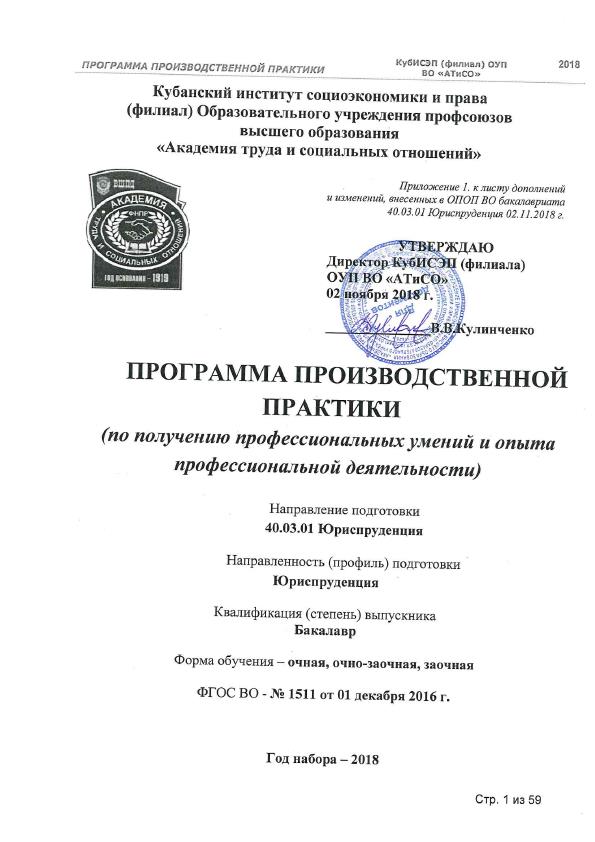 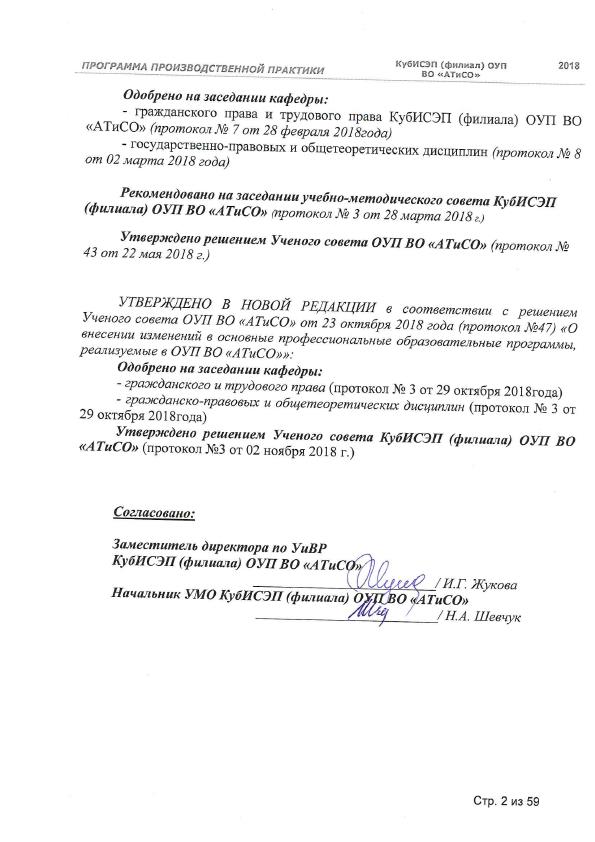 ОГЛАВЛЕНИЕВИД ПРАКТИКИ, СПОСОБ И ФОРМА ЕЕ ПРОВЕДЕНИЯВид практики - производственная.Тип практики - практика по получению профессиональных умений и опыта профессиональной деятельности.  Способ проведения практики - стационарная.Форма проведения практики - концентрированная.ПЕРЕЧЕНЬ ПЛАНИРУЕМЫХ РЕЗУЛЬТАТОВ ОБУЧЕНИЯ ПРИ ПРОХОЖДЕНИИ ПРАКТИКИ, СООТНЕСЕННЫХ С ПЛАНИРУЕМЫМИ РЕЗУЛЬТАТАМИ ОСВОЕНИЯ ОПОП ВО2.1 Цели производственной практикиЦелью производственной практики (практики по получению профессиональных умений и опыта профессиональной деятельности) является закрепление, расширение и углубление теоретических знаний, полученных студентами в процессе изучения дисциплин: «Гражданское право», «Трудовое право», «Уголовное право», и ряда других дисциплин согласно учебного плана; приобретение необходимых умений и навыков в сфере правоприменения при разрешении конкретных проблемных ситуаций. 2.2 Задачи производственной практикиОсновными задачами, решаемыми в процессе производственной практики являются:формирование у студентов понятия сущности и социальной значимости профессии юриста; ознакомление с организационной структурой и нормативной правовой базой, определяющие статус, функции и основные направления деятельности базы практики; овладение практическими навыками правового обеспечения и регулирования делопроизводства и других направлений деятельности базы практики; применение на практике знаний теоретического и нормативного характера по юридическому обеспечению деятельности базы практики; приобретение навыков самостоятельной научно-исследовательской работы, практического участия в деятельности коллектива ученых;сбор, анализ, обобщение фактического материала, разработка оригинальных научных идей и предложений;подготовка научной статьи для опубликования и тезисов на конференцию по выбранной тематике исследования;сбор, изучение и обобщение практических материалов для составления отчета. Планируемые результаты обучения при прохождении практикиПрохождение практики студентами направлено на формирование следующих компетенций:Общепрофессиональных компетенций (ОПК)способностью соблюдать законодательство Российской Федерации, в том числе Конституцию Российской Федерации, федеральные конституционные законы и федеральные законы, а также общепризнанные принципы, нормы международного права и международные договоры Российской Федерации (ОПК-1);способностью работать на благо общества и государства (ОПК-2);способностью добросовестно исполнять профессиональные обязанности, соблюдать принципы этики юриста (ОПК-3);способностью повышать уровень своей профессиональной компетентности (ОПК-6).Профессиональных компетенций (ПК)нормотворческая деятельность:- способностью участвовать в разработке нормативных правовых актов в соответствии с профилем своей профессиональной деятельности (ПК-1);правоприменительная деятельность:- способностью осуществлять профессиональную деятельность на основе развитого правосознания, правового мышления и правовой культуры (ПК-2);- способностью обеспечивать соблюдение законодательства Российской Федерации субъектами права (ПК-3);- способностью принимать решения и совершать юридические действия в точном соответствии с законодательством Российской Федерации (ПК-4);- способностью применять нормативные правовые акты, реализовывать нормы материального и процессуального права в профессиональной деятельности (ПК-5);- способностью юридически правильно квалифицировать факты и обстоятельства (ПК-6);- владением навыками подготовки юридических документов (ПК-7);правоохранительная деятельность:- готовностью к выполнению должностных обязанностей по обеспечению законности и правопорядка, безопасности личности, общества, государства (ПК-8);- способностью уважать честь и достоинство личности, соблюдать и защищать права и свободы человека и гражданина (ПК-9);- способностью выявлять, пресекать, раскрывать и расследовать преступления и иные правонарушения (ПК-10);- способностью осуществлять предупреждение правонарушений, выявлять и устранять причины и условия, способствующие их совершению (ПК-11);- способностью выявлять, давать оценку коррупционному поведению и содействовать его пресечению (ПК-12);- способностью правильно и полно отражать результаты профессиональной деятельности в юридической и иной документации (ПК-13);Экспертно-консультационная деятельность:- готовностью принимать участие в проведении юридической экспертизы проектов нормативных правовых актов, в том числе в целях выявления в них положений, способствующих созданию условий для проявления коррупции (ПК-14);- способностью толковать нормативные правовые акты (ПК-15);- способностью давать квалифицированные юридические заключения и консультации в конкретных видах юридической деятельности (ПК-16).Результаты прохождения производственной практикиВ результате прохождения производственной практики студент должен: Знать:систему и структуру организации, в которой проходит производственную практику;функции, задачи и компетенцию данной организации;нормативные правовые акты, регламентирующие деятельность организации,порядок и виды правового взаимодействия учреждения с другими государственными организациями и негосударственными образованиями.Уметь:применить полученные знания в профессиональной деятельности;толковать законы и другие нормативные акты;самостоятельно разрабатывать конкретную юридическую проблему;принимать правовые решения, делать правильные выводы и давать рекомендации исходя из результатов проведенного исследования;научиться устанавливать факты правонарушений, определять меры ответственности и наказания виновных.Владеть:способностью применять полученные теоретические и практические знания для творческого решения конкретных задач, стоящих перед юристами;навыками самостоятельной работы по сбору, обработке и анализу теоретического, практического материала и судебной практики;навыками по обобщению опыта, накопленного в отечественной и зарубежной практике по конкретным проблемам;навыками подготовки обоснованных предложений по реализации выявленных в процессе исследования путей и направлений совершенствования законодательства;навыками верного толкования и применения закона и других нормативных правовых актов;навыками самостоятельной работы и практического применения полученных знаний.В результате освоения компетенции ОПК-1 студент должен: знать:основные теоретические понятия и положения конституционного и международного права.уметь:оперировать юридическими понятиями и категориями;анализировать юридические факты и возникающие в связи с ними правовые отношения;анализировать, толковать и правильно применять правовые нормы. владеть:юридической терминологией, навыками работы с правовыми актами. В результате освоения компетенции ОПК-2 студент должен: знать:роль государства и права в политической системе общества, в общественной жизни. уметь:анализировать, толковать и правильно применять правовые нормы;принимать решения и совершать юридические действия в точном соответствии с законом.владеть: навыками самостоятельного применения полученных знаний в практической деятельности.В результате освоения компетенции ОПК-3 студент должен: знать:основы правовой культуры.уметь:планировать и осуществлять деятельность по предотвращению и профилактики правонарушений.владеть:навыками анализа различных правовых явлений, юридических фактов, правовых норм и правовых отношений, являющихся объектами профессиональной деятельности; анализа правоприменительной и правоохранительной практики.В результате освоения компетенции ОПК-6 студент должен: знать:правила, средства и приемы разработки, оформления и систематизации юридических документов; формальные и неформальные требования к разным видам документов.уметь:использовать юридическую и иную терминологию при составлении юридических и иных документов.владеть:навыками подготовки юридических значимых документов; приемами оформления и систематизации профессиональной документации;спецификой оформления официальных и неофициальных материалов.В результате освоения компетенции ПК-1 студент должен: Знать: принципы и условия разработки нормативных правовых актов. Уметь: профессионально разрабатывать нормативные правовые акты в соответствии с профилем своей профессиональной деятельности. Владеть: навыками разработки нормативно-правовых актов в соответствии с профилем своей профессиональной деятельности. В результате освоения компетенции ПК-2 студент должен: Знать: основы профессиональной деятельности. Уметь: осуществлять профессиональную деятельность на основе развитого правосознания, правового мышления и правовой культуры. Владеть: основными методами осуществления профессиональной деятельности на основе развитого правосознания, правового мышления и правовой культуры. В результате освоения компетенции ПК-3 студент должен: Знать: законодательство Российской Федерации, нормативные правовые акты. Уметь: обеспечивать соблюдение законодательства субъектами права. Владеть: приемами обеспечения соблюдения субъектами права законодательства. В результате освоения компетенции ПК-4 студент должен: Знать: законодательство Российской Федерации, нормативные правовые акты. Уметь: принимать решения и совершать юридические действия в точном соответствии с законом.Владеть: основными методами принятия решения и совершения юридических действий в точном соответствии с законом. В результате освоения компетенции ПК-5 студент должен: Знать: нормативные правовые акты.Уметь: квалифицированно применять нормативные правовые акты в конкретных сферах юридической деятельности, реализовывать нормы материального и процессуального права в профессиональной деятельности.Владеть: навыками применять нормативные правовые акты, реализовывать нормы материального и процессуального права в профессиональной деятельности.В результате освоения компетенции ПК-6 студент должен: Знать: основы профессиональной деятельности. Уметь: юридически правильно квалифицировать факты, события и обстоятельства. Владеть: основными методами юридически правильно квалифицировать факты, события и обстоятельства. В результате освоения компетенции ПК-7 студент должен:Знать: принципы и условия подготовки служебных документов. Уметь: готовить и правильно оформлять юридические и служебные документы. Владеть: приемами и методами подготовки юридических документов. В результате освоения компетенции ПК-8 студент должен: Знать: должностные обязанности. Уметь: выполнять должностные обязанности по обеспечению законности и правопорядка, безопасности личности, общества, государства. Владеть: способностью сформировать готовность к выполнению должностных обязанностей. В результате освоения компетенции ПК-9 студент должен: Знать: права и свободы человека и гражданина. Уметь: уважать честь и достоинство личности, соблюдать и защищать права и свободы человека и гражданина. Владеть: навыками формирования способности уважать честь и достоинство личности. В результате освоения компетенции ПК-10 студент должен: Знать: способы выявления и пресечения, раскрытия и расследования преступлений и иных правонарушений. Уметь: выявлять, пресекать, раскрывать и расследовать. Владеть: основными методами выявления, пресечения раскрытия и расследования преступления и правонарушения. В результате освоения компетенции ПК-11 студент должен: Знать: способы осуществления профилактики, предупреждения правонарушений. Уметь: выявлять и устранять причины и условия, способствующие совершению правонарушений.Владеть: приемами профилактики, предупреждения правонарушений, выявления и устранения причины и условия, способствующих их совершению. В результате освоения компетенции ПК-12 студент должен: Знать: характеристики коррупционного поведения. Уметь: выявлять, давать оценку коррупционного поведения и содействовать его пресечению.Владеть: приемами оценки коррупционного поведения и способностью его пресекать. В результате освоения компетенции ПК-13 студент должен: Знать: требования к оформлению процессуальной и служебной документации. Уметь: правильно и полно отражать результаты профессиональной деятельности в процессуальной и служебной документации. Владеть: основными методами представления результатов профессиональной деятельности в процессуальной и служебной документации. В результате освоения компетенции ПК-14 студент должен: Знать: принципы формирования нормативных правовых актов. Уметь: осуществлять юридическую экспертизу проектов нормативных актов, в том числе в целях выявления в них положений, способствующих созданию условий для проявления коррупции. Владеть: основными методами проведения юридической экспертизы. В результате освоения компетенции ПК-15 студент должен: Знать: правовые акты. Уметь: толковать различные правовые акты. Владеть: основными методами толкования правовых актов. В результате освоения компетенции ПК-16 студент должен: Знать: конкретные виды юридической деятельности.Уметь: давать квалифицированные юридические заключения и консультации в конкретных видах юридической деятельности.Владеть: приемами оказания юридической помощи. . МЕСТО ПРАКТИКИ В СТРУКТУРЕ ОПОП ВОВ соответствии с ФГОС ВО, учебным планом ОПОП ВО 40.03.01 Юриспруденция, производственная практика (практика по получению профессиональных умений и опыта профессиональной деятельности) относится к блоку Б.2 Практики (Б2.В.02(П)).Производственная практика является обязательной и представляет собой вид занятий, непосредственно ориентированных на профессионально-практическую подготовку обучающихся.Прохождение практики базируется на изучении следующих дисциплин: Конституционное право, Гражданское право и гражданский процесс, Уголовное право и уголовный процесс, Трудовое право, Семейное право, Криминологи, Криминалистика и др.В результате прохождения производственной практики закрепляются знания и умения, приобретаемые обучающимися, в результате освоения теоретических дисциплин учебного плана, вырабатываются практические навыки и формируются компетенции.Сроки прохождения производственной практики определены календарным графиком учебного процесса.Место прохождения практики, назначение руководителей оформляются приказами.ОБЪЕМ ПРАКТИКИ В ЗАЧЕТНЫХ ЕДИНИЦАХ И ЕЕ ПРОДОЛЖИТЕЛЬНОСТИ В НЕДЕЛЯХ, В АКАДЕМИЧЕСКИХ ЧАСАХОбщая трудоемкость производственной практики составляет 9 зачетных единиц, 324 часа:СОДЕРЖАНИЕ ПРАКТИКИ5.1 Место и время проведения производственной практикиМесто прохождения производственной практики определяется по каждому студенту в индивидуальном порядке. Дата прохождения производственной практики устанавливается в соответствии с учебным планом, календарным графиком учебного процесса. Направление на практику оформляется приказом с указанием дат начала и завершения практики.  Базы производственной практикисуды общей юрисдикции;арбитражные суды;правоохранительные органы;краевые и городские комитеты профсоюза;юридические службы различных организаций;адвокатские образования;нотариат.Производственная практика в судах общей юрисдикции,арбитражном судеЧасть 1При прохождении производственной практики студенту рекомендуется: - ознакомиться с законодательными актами, регламентирующими деятельность судебных органов и процессуальный порядок рассмотрения дел в судах; - с порядком ведения делопроизводства и документооборота в органах суда (в частности, с Инструкцией по делопроизводству в судах). Изучить: - цели, задачи, функции, структуру судебных органов и место судебной власти и судебных органов в системе органов государственной власти; - должностные обязанности (содержание деятельности) председателя суда, заместителя председателя суда, судей, помощников судей, секретаря судебного заседания, администратора суда, сотрудников канцелярии. Студент должен уметь оперировать юридическими понятиями и категориями применительно к сфере деятельности органов суда; анализировать юридические факты и возникающие в связи с ними правовые отношения; анализировать, толковать и правильно применять правовые нормы. Необходимо овладеть навыками подготовки юридических документов (научиться составлять проекты исковых заявлений, ходатайств, жалоб, протоколов судебных заседаний, постановлений, определений, решений и приговоров суда; правового толкования различных нормативных актов, регулирующих деятельность органов суда. Отчет о прохождении практики в судах должен содержать: разбор дел, рассмотренных судом, обобщение изученной судебной практики. К отчету рекомендуется приложить документы, имеющие место в работе данного судебного органа.Часть 2При прохождении производственной практики студенту рекомендуется: - ознакомиться с формами контроля за исполнением приговоров и решений суда;- выбрать из предложенного перечня тем НИРС, проблему, вызывающую научный интерес и относящуюся к профилю профессиональной деятельности базы практики. Студент должен уметь оперировать дефинициями применительно к сфере деятельности органов суда; анализировать юридические факты и возникающие в связи с ними правовые отношения; правильно применять правовые нормы; выявлять, давать оценку коррупционного поведения и содействовать его пресечению; использовать основные положения и методы социальных, гуманитарных и экономических наук при решении профессиональных задач. Необходимо овладеть навыками подготовки юридических документов и правового толкования различных нормативных актов, регулирующих деятельность органов суда и иных субъектов правоотношений. Также студент должен продемонстрировать овладение навыками проведения научно-исследовательской работы посредством формирования собственного мнения на основе научных подходов изучения избранной темы исследования (провести оценку и структурирование мнений ученых и специалистов). Осуществить постановку исследуемой проблемы на основе сформированного авторского представления, а затем выбрать и обосновать методологические подходы и методы исследования проблемы с целью ее решения и выявить возможности использования инноваций судебной деятельности на основе имеющейся статистической базы. Не менее важно показать целесообразность избранного методологического подхода к изучению и совокупности применимых для решения исследовательских задач методов. Следует проанализировать данные, используя отечественные и зарубежные источники информации по судебным делам. Необходимо также сделать выводы о тенденциях судебной реформы, проводимой в РФ.Далее необходимо показать положительные стороны и недостатки процесса осуществления судебной деятельности. Содержание отчета в части научно-исследовательской работы студентов должно включать введение, основные разделы, заключение, приложения. В приложении к отчету размещаются различные материалы, которые являлись вспомогательными при его составлении (судебные решения, приговоры, определения, частные жалобы и т.д.). К отчету рекомендуется приложить также документы, имеющие место, как в работе данного судебного органа, так и судов апелляционной и кассационной инстанции.Если студент выступал на публичных научных мероприятиях и по результатам доклада его материалы были опубликованы, то в приложении необходимо разместить копию опубликованной статьи в следующем распределении текстовой информации: 1. страница титульного листа опубликованного издания с названием темы, места и времени проведения конференции/круглого стола и др. (обычно это вторая страница после титульного листа сборника); 2. страницы авторского текста опубликованной статьи; 3. содержание данного издания с перечнем размещенных в нем публикаций; 6. страница с информацией о тираже, объеме издания и адресом издательства (обычно это последняя страница).В целом отчет о результатах прохождения практики в судах должен содержать: разбор дел, рассмотренных судом; обобщение изученной судебной практики и целостное научное исследования по проблемным аспектам судебного производства. Производственная практика в системе правоохранительных органовЧасть 1При прохождении производственной практики в правоохранительных органах студент знакомится с законодательными актами, регламентирующими деятельность конкретного правоохранительного органа; с локальными нормативными актами; с планированием работы, системой учета и отчетности; с организацией и формами профилактической работы отдельных подразделений правоохранительного органа. Необходимо научиться оперировать юридическими понятиями и категориями применительно к сфере деятельности конкретного правоохранительного органа; анализировать, толковать и правильно приметать правовые нормы, регулирующие деятельность различных подразделений.Студент может принять участие в подготовке и осуществлении следственных действий и оперативно- розыскных мероприятий.К отчету рекомендуется приложить документы, имеющие место в работе данного правоохранительного органа.Часть 2При прохождении производственной практики в правоохранительных органах студент знакомится с законодательными актами, регламентирующими деятельность конкретного правоохранительного органа; с локальными нормативными актами; с планированием работы, системой учета и отчетности; с организацией и формами профилактической работы отдельных подразделений правоохранительного органа. Студент может принять участие в составлении проектов протоколов, постановлений, запросов, требований и т.п., в подготовке и осуществлении следственных действий и оперативно- розыскных мероприятий.Также студент должен продемонстрировать овладение навыками проведения научно-исследовательской работы посредством формирования собственного мнения на основе научных подходов изучения избранной темы исследования (провести оценку и структурирование мнений ученых и специалистов). Осуществить постановку исследуемой проблемы на основе сформированного авторского представления, а затем выбрать и обосновать методологические подходы и методы исследования проблемы с целью ее решения и выявить возможности использования инноваций правоохранительной деятельности на основе имеющейся статистической базы. Не менее важно показать целесообразность избранного методологического подхода к изучению и совокупности применимых для решения исследовательских задач методов. Следует проанализировать данные, используя отечественные и зарубежные источники информации по итогам деятельности правоохранительных органов. Необходимо также сделать выводы о современном состоянии и функционировании правоохранительных органов в РФ.Далее необходимо показать положительные стороны и недостатки процесса осуществления правоохранительной деятельности. Содержание отчета в части научно-исследовательской работы студентов должно включать введение, основные разделы, заключение, приложения. В приложении к отчету размещаются различные материалы, которые являлись вспомогательными при его составлении (протоколы, постановления, запросы, требования и т.д.). Если студент выступал на публичных научных мероприятиях и по результатам доклада его материалы были опубликованы, то в приложении необходимо разместить копию опубликованной статьи в следующем распределении текстовой информации: 1. страница титульного листа опубликованного издания с названием темы, места и времени проведения конференции/круглого стола и др. (обычно это вторая страница после титульного листа сборника); 2. страницы авторского текста опубликованной статьи; 3. содержание данного издания с перечнем размещенных в нем публикаций; 6. страница с информацией о тираже, объеме издания и адресом издательства (обычно это последняя страница).В целом отчет о результатах прохождения практики в ОВД должен содержать: анализ статистических показателей, аналитических записок, отчетов и целостное научное исследования по проблемным аспектам судебного производства. Производственная практика в краевых и городских комитетах профсоюзаЧасть 1Студент изучает правовую основу создания и функционирования профессиональных организаций различного уровня. Знакомиться с формами и способами социального партнёрства, изучает порядок проведения коллективных переговоров и формирования основных положений коллективного договора с учётом роли и места профессиональных союзов в данном процессе. Изучает соглашения, стороной которых является профсоюз, анализирует их, составляет заключение с указанием положительных и отрицательных сторон анализируемого договора (соглашения), готовит свои предложения по включению в него конкретных условий.В ходе практики изучается и обобщается правоприменительная практика, сложившаяся в профсоюзе, судебная практики по применению норм трудового права при разрешении трудовых споров.К отчету рекомендуется приложить документы, имеющие место в работе данного профсоюзного органа.Часть 2Студент изучает имеющиеся в профессиональном союзе, договоры, заключенные организациями, входящими в его состав, в том числе соглашения, стороной которых является профсоюз, анализирует их, составляет заключение с указанием положительных и отрицательных сторон анализируемого договора (соглашения), готовит свои предложения по включению в него конкретных условий.В ходе практики изучается и обобщается правоприменительная практика, сложившаяся в профсоюзной организации, судебная практики по применению норм трудового права при разрешении трудовых споров.По возможности студент присутствует при заключении коллективного договора (соглашения).При прохождении производственной практики студенту рекомендуется: - ознакомиться с формами и органами контроля за деятельностью профессиональных союзов;- выбрать из предложенного перечня тем НИРС, проблему, вызывающую научный интерес и относящуюся к профилю профессиональной деятельности базы практики. Студенту необходимо овладеть навыками подготовки юридических документов и правового толкования различных нормативных актов, регулирующих деятельность профессиональных союзов. Также студент должен продемонстрировать овладение навыками проведения научно-исследовательской работы посредством формирования собственного мнения на основе научных подходов изучения избранной темы исследования (провести оценку и структурирование мнений ученых и специалистов). Осуществить постановку исследуемой проблемы на основе сформированного авторского представления, а затем выбрать и обосновать методологические подходы и методы исследования проблемы с целью ее решения и выявить возможности использования инноваций судебной деятельности на основе имеющейся статистической базы. Не менее важно показать целесообразность избранного методологического подхода к изучению и совокупности применимых для решения исследовательских задач методов. Следует проанализировать данные, используя отечественные и зарубежные источники информации по практике функционирования профессиональных союзов. Содержание отчета в части научно-исследовательской работы студентов должно включать введение, основные разделы, заключение, приложения. Если студент выступал на публичных научных мероприятиях и по результатам доклада его материалы были опубликованы, то в приложении необходимо разместить копию опубликованной статьи в следующем распределении текстовой информации: 1. страница титульного листа опубликованного издания с названием темы, места и времени проведения конференции/круглого стола и др. (обычно это вторая страница после титульного листа сборника); 2. страницы авторского текста опубликованной статьи; 3. содержание данного издания с перечнем размещенных в нем публикаций; 6. страница с информацией о тираже, объеме издания и адресом издательства (обычно это последняя страница).К отчету также рекомендуется приложить все документы, имеющие место в работе исследуемого профсоюзного органа.Производственная практика в юридических службах различных организацийЧасть 1В ходе производственной практики студент знакомится с законодательными актами, регламентирующими правовой статус организации, организационной структурой, распределением функциональных обязанностей между работниками.Особое внимание необходимо уделить порядку организации работы кадровой службы (соблюдения установленных правил приема работников, заключения трудовых договоров, перевода и увольнения, привлечения должностных лиц к дисциплинарной и материальной ответственности и др.), коллективному договору и порядком его заключения.Студент совместно с руководителем практики от организации занимается исковой работой (подготовка исковых заявлений, учет поступающих возражений, исков, жалоб и т. д.). Студент может присутствовать вместе с юрисконсультом на судебных заседаниях, ход которых он должен уметь анализировать.К отчету рекомендуется приложить документы, имеющие место в работе юридической службы организации.Часть 2Студент совместно с руководителем практики от организации анализирует состояние претензионно-рекламационной и исковой работы на основе имеющейся судебной практики и обращений в органы Роспотребнадзора. Студентом осуществляется подготовка исковых заявлений, учет поступающих возражений, исков, жалоб и т. д.).  По результатам аналитической деятельности студенту целесообразно готовить отчёты и высказывать рекомендации по совершенствованию претензионно-рекламационной и исковой работы исследуемого предприятия.Студент может присутствовать вместе с юрисконсультом на судебных заседаниях, ход которых он должен уметь анализировать.Также студент должен продемонстрировать овладение навыками проведения научно-исследовательской работы посредством формирования собственного мнения на основе научных подходов изучения избранной темы исследования (провести оценку и структурирование мнений ученых и специалистов). Осуществить постановку исследуемой проблемы на основе сформированного авторского представления, а затем выбрать и обосновать методологические подходы и методы исследования проблемы с целью ее решения и выявления возможностей использования претензионно-рекламационной работы в качестве средства преодоление конфликтных ситуаций и судебных споров. Не менее важно показать целесообразность избранного методологического подхода к изучению и совокупности применимых для решения исследовательских задач методов. Содержание отчета в части научно-исследовательской работы студентов должно включать введение, основные разделы, заключение, приложения. Если студент выступал на публичных научных мероприятиях и по результатам доклада его материалы были опубликованы, то в приложении необходимо разместить копию опубликованной статьи в следующем распределении текстовой информации: 1. страница титульного листа опубликованного издания с названием темы, места и времени проведения конференции/круглого стола и др. (обычно это вторая страница после титульного листа сборника); 2. страницы авторского текста опубликованной статьи; 3. содержание данного издания с перечнем размещенных в нем публикаций; 6. страница с информацией о тираже, объеме издания и адресом издательства (обычно это последняя страница).К отчету рекомендуется приложить документы, имеющие место в работе юридической службы организации.Производственная практика в адвокатских образованияхЧасть 1В ходе прохождения производственной практики в адвокатских образованиях студент знакомится с правилами внутреннего распорядка адвокатского образования; с работой дежурного адвоката; с работой адвоката в стадии предварительного расследования и подготовки дела к судебному разбирательству; с деятельностью защитника в суде первой инстанции; с участием защитника на стадиях апелляционного, кассационного, надзорного и исполнительного производства по уголовному делу; с деятельностью представителя на различных стадиях гражданского судопроизводства; с делопроизводством в адвокатском образовании: учет выданных ордеров, учет квитанций, регистрация договоров.С разрешения руководителя практики дает разъяснения по поводу защиты прав граждан и юридических лиц, помогает адвокату подготовить документацию для ведения судебных и арбитражных дел.Совместно с руководителем практики посещает судебные процессы, присутствует на разбирательствах дел. По поручению руководителя составляет проекты документов: кассационных жалоб, возражений на кассационные протесты, на жалобы истцов, ответчиков.В процессе прохождения практики студенту необходимо овладеть навыками правильного составления и оформления юридических документов (исковое заявление, кассационная (апелляционная) жалоба на судебные акты по уголовным и гражданским делам, ходатайство по уголовным делам, ходатайство по гражданским делам и др.), подготовки иных материалов, имеющихся у адвоката; осуществления функций защиты на предварительном следствии и в судах общей юрисдикции, функций представителя в судах общей юрисдикции и арбитражных судах, а также осуществления иных видов адвокатской деятельности в соответствии с законодательством; правового толкования различных нормативных актов, имеющих отношение к адвокатской деятельности; составления квалифицированных юридических заключений и консультирования в конкретных видах юридической деятельности адвокатского образования.К отчету рекомендуется приложить документы, имеющие место в работе базы практики.Часть 2Студент совместно с руководителем практики посещает судебные процессы, присутствует на разбирательствах дел. По поручению руководителя составляет проекты документов: кассационных жалоб, возражений на кассационные протесты, на жалобы истцов, ответчиков.В процессе прохождения практики студенту необходимо овладеть навыками правильного составления и оформления юридических документов (исковое заявление, кассационная (апелляционная) жалоба на судебные акты по уголовным и гражданским делам, ходатайство по уголовным делам, ходатайство по гражданским делам и др.), подготовки иных материалов, имеющихся у адвоката; осуществления функций защиты на предварительном следствии и в судах общей юрисдикции, функций представителя в судах общей юрисдикции и арбитражных судах, а также осуществления иных видов адвокатской деятельности в соответствии с законодательством; правового толкования различных нормативных актов, имеющих отношение к адвокатской деятельности; составления квалифицированных юридических заключений и консультирования в конкретных видах юридической деятельности адвокатского образования.При реализации заключительного этапа прохождения производственной практики студент должен продемонстрировать овладение навыками проведения научно-исследовательской работы посредством формирования собственного мнения на основе научных подходов изучения избранной темы исследования (провести оценку и структурирование мнений ученых и специалистов). Осуществить постановку исследуемой проблемы на основе сформированного авторского представления, а затем выбрать и обосновать методологические подходы и методы исследования проблемы с целью ее решения и выявления возможностей использования профессиональной помощи адвокатов в качестве средства преодоление конфликтных ситуаций и при разрешении судебных споров. Не менее важно показать целесообразность избранного методологического подхода к изучению и совокупности применимых для решения исследовательских задач методов. Содержание отчета в части научно-исследовательской работы студентов должно включать введение, основные разделы, заключение, приложения. Если студент выступал на публичных научных мероприятиях и по результатам доклада его материалы были опубликованы, то в приложении необходимо разместить копию опубликованной статьи в следующем распределении текстовой информации: 1. страница титульного листа опубликованного издания с названием темы, места и времени проведения конференции/круглого стола и др. (обычно это вторая страница после титульного листа сборника); 2. страницы авторского текста опубликованной статьи; 3. содержание данного издания с перечнем размещенных в нем публикаций; 6. страница с информацией о тираже, объеме издания и адресом издательства (обычно это последняя страница).К отчету рекомендуется приложить документы, имеющие место в работе юридической службы организации.К отчету рекомендуется приложить документы, имеющие место в работе базы практики.Производственная практика в нотариатеЧасть 1Первичными мероприятиями при прохождении практики студентом является знакомство с Основами законодательства Российской Федерации о нотариате, Профессиональным кодексом нотариусов Российской Федерации и др. нормативными актами; с правовым статусом субъектов нотариальных правоотношений.Студенту необходимо научиться оперировать юридическими понятиями и категориями применительно к сфере нотариата; анализировать юридические факты и возникающие в связи с ними правовые отношения в сфере нотариата; анализировать, толковать и правильно применять правовые нормы, регламентирующие нотариальную деятельность.На усмотрение нотариуса студент может принимать участие в организации и приёме граждан, проверке представляемых документов для совершения нотариального действия, подготовке проектов документов, оформлении записей о регистрации нотариальных действий в специальных книгах, журналах учета, реестрах.К отчету рекомендуется приложить документы, имеющие место в работе базы практики.Часть 2Студенту необходимо научиться оперировать юридическими понятиями и категориями применительно к сфере нотариата; анализировать юридические факты и возникающие в связи с ними правовые отношения в сфере нотариата; анализировать, толковать и правильно применять правовые нормы, регламентирующие нотариальную деятельность.На усмотрение нотариуса студент может принимать участие в организации и приёме граждан, проверке представляемых документов для совершения нотариального действия, подготовке проектов документов, оформлении записей о регистрации нотариальных действий в специальных книгах, журналах учета, реестрах.Также студент должен продемонстрировать овладение навыками проведения научно-исследовательской работы посредством формирования собственного мнения на основе научных подходов изучения избранной темы исследования (провести оценку и структурирование мнений ученых и специалистов). Осуществить постановку исследуемой проблемы на основе сформированного авторского представления, а затем выбрать и обосновать методологические подходы и методы исследования проблемы с целью ее решения и выявить особенности нотариальной деятельности на основе имеющейся статистической базы. Следует проанализировать данные, используя отечественные и зарубежные источники информации по практике функционирования органов нотариата. Содержание отчета в части научно-исследовательской работы студентов должно включать введение, основные разделы, заключение, приложения. Если студент выступал на публичных научных мероприятиях и по результатам доклада его материалы были опубликованы, то в приложении необходимо разместить копию опубликованной статьи в следующем распределении текстовой информации: 1. страница титульного листа опубликованного издания с названием темы, места и времени проведения конференции/круглого стола и др. (обычно это вторая страница после титульного листа сборника); 2. страницы авторского текста опубликованной статьи; 3. содержание данного издания с перечнем размещенных в нем публикаций; 6. страница с информацией о тираже, объеме издания и адресом издательства (обычно это последняя страница).К отчету также рекомендуется приложить все документы, имеющие место в работе исследуемого нотариального органа.5.2 Структура и содержание производственной практикиЧАСТЬ 1ЧАСТЬ 2ФОРМЫ ОТЧЕТНОСТИ ПО ПРАКТИКЕПеречень основных документов, предоставляемых по результатам производственной практики (см. Приложения):- договор о прохождении практики; - отчет по производственной практике, с учётом требований к его содержанию; - документы и литературу;- предложения студента;- дневник практики; - отзыв-характеристику руководителя от организации; - рецензию руководителя от кафедры.Образы документов представлены в приложении. Форма контроля прохождения производственной практики − зачет.По окончании практики осуществляется защита отчета по практике, которая приравнивается к оценкам (зачетам) по теоретическому обучению при подведении итогов общей успеваемости студентов. Оценка за практику выставляется в ведомость и заносится в зачетную книжку студента за подписью руководителя практики от кафедры.При оценке итогов работы студента принимается во внимание отзыв-характеристика, данная ему руководителем практики от организации.Итоги практики студентов обсуждаются в обязательном порядке на заседаниях кафедры.Студенты, не выполнившие программу практики без уважительных причин, отчисляются из КубИСЭП как имеющие академическую задолженность.ФОНД ОЦЕНОЧНЫХ СРЕДСТВ ДЛЯ ПРОВЕДЕНИЯ ПРОМЕЖУТОЧНОЙ АТТЕСТАЦИИ ОБУЧАЮЩИХСЯ ПО ПРАКТИКЕПеречень компетенций с указанием этапов их формирования в экспертно-консультационной деятельности Описание показателей и критериев оценивания компетенций В зависимости от количества баллов оценивание компетентности студента оценивается по уровням: от 3 до 4 баллов - «минимальный уровень», от 5 до 7 баллов - «базовый уровень», от 8 до 9 баллов - «высокий уровень».Описание шкал оценивания7.3 Типовые контрольные задания или иные материалы, необходимые для оценки знаний, умений, навыков и (или) опыта деятельностиТиповые контрольные задания могут включать в себя следующие вопросы:Назовите законодательные и нормативные документы, регламентирующие деятельность организации (правоохранительного органа, адвокатского образования и др.).Назовите общую структуру, основные функции и задачи, решаемые организацией (правоохранительным органом и др.).Каким образом осуществляется взаимодействие между отделами, службами, подразделениями внутри организации (правоохранительного органа, адвокатского образования и др.)?Какие задания были выполнены студентом за время прохождения практики, какие результаты получены?Какие навыки и практические умения приобрел обучающийся в период прохождения практики?Какой организационно-управленческий и научный опыт приобрел обучающийся в период практики?Проанализируйте теоретический материал проведённого научного исследования.Дайте краткую характеристику фактического материала исследования.Дайте краткую характеристику содержания научно-практической статьи (серии публикаций).Дайте краткую характеристику основной и дополнительной литературы в соответствии с тематикой и целями проводимого исследования.Какие задания были выполнены студентом за время проведения научно-исследовательской работы, какие результаты получены?Перечень вопросов для собеседования может быть изменен, уточнен или дополнен преподавателем самостоятельно.Методические материалы, определяющие процедуры оценивания знаний, умений, навыков и (или) опыта деятельностиВ соответствие с критериями оценки необходимо, чтобы представленная к защите документация по производственной практике включала в себя:- договор о прохождении практики; - отчет по производственной практике, с учётом требований к его содержанию; - документы и литературу;- предложения студента;- дневник практики; - отзыв-характеристику руководителя от организации; - рецензию руководителя от кафедры.Процедура защиты отчета осуществляется в следующем порядке: характеристика организации;основной вид деятельности организации;нормативная документация, применяемая в организации; предложения студента;документы и литература;доклад и защита отчета о прохождении практики в организации;характеристика содержания научного исследования проведённого в ходе практики;ответ на дополнительные вопросы. Итоговая оценка за защиту отчета по практике заносится в ведомость и в зачетную книжку студента.8. ПЕРЕЧЕНЬ УЧЕБНОЙ ЛИТЕРАТУРЫ И РЕСУРСОВ СЕТИ «ИНТЕРНЕТ», НЕОБХОДИМЫХ ДЛЯ ПРОВЕДЕНИЯ ПРАКТИКИ8.1 Учебная литератураОсновная литератураАдминистративное право [Электронный ресурс]: учебник для бакалавров/ Э.Г. Липатов [и др.].— Электрон. текстовые данные.— М.: Дашков и К, Ай Пи Эр Медиа, 2016.— 456 c.— Режим доступа: http://www.iprbookshop.ru/57136.html.— ЭБС «IPRbooks»Бобраков И.А. Уголовное право России. Особенная часть [Электронный ресурс]: краткий курс лекций/ Бобраков И.А.— Электрон. текстовые данные.— Саратов: Вузовское образование, 2016.— 347 c.— Режим доступа: http://www.iprbookshop.ru/47404.— ЭБС «IPRbooks», по паролю Братановский С.Н. Административное право [Электронный ресурс]: учебник для студентов вузов, обучающихся по специальности «Юриспруденция»/ С.Н. Братановский, М.Ф. Зеленов, Г.В. Марьян— Электрон. текстовые данные.— М.: ЮНИТИ-ДАНА, 2015.— 975 c.— Режим доступа: http://www.iprbookshop.ru/59289.html.— ЭБС «IPRbooks» Власов, А.А. Арбитражный процесс [Текст] : учебник и практикум для академического бакалавриата / А. А. Власов. - 3-е изд., перераб. и доп. - М. :Юрайт, 2015. - 470 с. ; УМО. - (Бакалавр. Академический курс ). - ISBN 978-5-9916-4797-7 : 1039-00.Гражданский процесс (7-е издание) [Электронный ресурс]: учебник для студентов вузов, обучающихся по специальности 030501 «Юриспруденция»/ Л.В. Туманова [и др.].— Электрон. текстовые данные.— М.: ЮНИТИ-ДАНА, 2015.— 599 c.— Режим доступа: http://www.iprbookshop.ru/52456.— ЭБС «IPRbooks», по паролю Гражданское право. Часть 1 [Электронный ресурс]: учебник для студентов вузов, обучающихся по направлению «Юриспруденция»/ А.В. Барков [и др.].— Электрон. текстовые данные.— М.: ЮНИТИ-ДАНА, 2015.— 543 c.— Режим доступа: http://www.iprbookshop.ru/52459.— ЭБС «IPRbooks», по паролю Гражданское право. Часть 2 [Электронный ресурс]: учебник для студентов вузов, обучающихся по направлению «Юриспруденция»/ А.В. Барков [и др.].— Электрон. текстовые данные.— М.: ЮНИТИ-ДАНА, 2015.— 751 c.— Режим доступа: http://www.iprbookshop.ru/52460.— ЭБС «IPRbooks», по паролюГуреев В.А. Исполнительное производство [Электронный ресурс] : учебник / В.А. Гуреев, В.В. Гущин. — Электрон. текстовые данные. — М. : Статут, 2014. — 455 c. — 978-5-8354-0965-5. — Режим доступа: http://www.iprbookshop.ru/29199.htmlИсполнительное производство. Практикум [Электронный ресурс] : учебное пособие / А.В. Закарлюка [и др.]. — Электрон. текстовые данные. — М. : Статут, 2017. — 256 c. — 978-5-8354-1331-7. — Режим доступа: http://www.iprbookshop.ru/65892.htmlКононов П.И. Административное право России [Электронный ресурс]: научно-практический курс/ Кононов П.И.— Электрон. текстовые данные.— М.: ЮНИТИ-ДАНА, 2015.— 207 c.— Режим доступа: http://www.iprbookshop.ru/52433.— ЭБС «IPRbooks», по паролю Коршунов Н.М. Арбитражный процесс [Электронный ресурс]: учебник для студентов вузов, обучающихся по специальности «Юриспруденция»/ Коршунов Н.М., Лабыгин А.Н., Мареев Ю.Л.— Электрон. текстовые данные.— М.: ЮНИТИ-ДАНА, 2015.— 727 c.— Режим доступа: http://www.iprbookshop.ru/52036.— ЭБС «IPRbooks», по паролю Коршунов Н.М. Гражданский процесс [Электронный ресурс]: учебник для студентов вузов, обучающихся по направлению «Юриспруденция»/ Коршунов Н.М., Лабыгин А.Н., Мареев Ю.Л.— Электрон. текстовые данные.— М.: ЮНИТИ-ДАНА, 2015.— 431 c.— Режим доступа: http://www.iprbookshop.ru/52457.— ЭБС «IPRbooks», по паролю Крохина Ю.А. Налоговое право (3-е издание) [Электронный ресурс]: учебник для студентов вузов, обучающихся по направлению «Юриспруденция» и по специальностям «Юриспруденция», «Правоохранительная деятельность»/ Крохина Ю.А.— Электрон. текстовые данные.— М.: ЮНИТИ-ДАНА, 2015.— 464 c.— Режим доступа: http://www.iprbookshop.ru/52513.— ЭБС «IPRbooks», по паролюКрохина Ю.А. Налоговое право (3-е издание) [Электронный ресурс]: учебник для студентов вузов, обучающихся по направлению «Юриспруденция» и по специальностям «Юриспруденция», «Правоохранительная деятельность»/ Крохина Ю.А.— Электрон. текстовые данные.— М.: ЮНИТИ-ДАНА, 2015.— 464 c.— Режим доступа: http://www.iprbookshop.ru/52513.— ЭБС «IPRbooks», по паролюКузнецов А.П. Арбитражный процесс [Электронный ресурс]: учебное пособие для студентов вузов, обучающихся по специальности «Юриспруденция»/ Кузнецов А.П., Козлов Р.П.— Электрон. текстовые данные.— М.: ЮНИТИ-ДАНА, 2015.— 319 c.— Режим доступа: http://www.iprbookshop.ru/34449.— ЭБС «IPRbooks», по паролюКузьмин В.А. Уголовное право России [Электронный ресурс]: учебное пособие/ Кузьмин В.А.— Электрон. текстовые данные.— Саратов: Корпорация «Диполь», Ай Пи Эр Медиа, 2013.— 336 c.— Режим доступа: http://www.iprbookshop.ru/16479.— ЭБС «IPRbooks», по паролю Налоговое право [Электронный ресурс]: учебник для вузов/ С.Г. Пепеляев [и др.].— Электрон. текстовые данные.— М.: Альпина Паблишер, 2016.— 800 c.— Режим доступа: http://www.iprbookshop.ru/43745.— ЭБС «IPRbooks», по паролюНалоговое право [Электронный ресурс]: учебник для вузов/ С.Г. Пепеляев [и др.].— Электрон. текстовые данные.— М.: Альпина Паблишер, 2016.— 800 c.— Режим доступа: http://www.iprbookshop.ru/43745.— ЭБС «IPRbooks», по паролюНалоговое право России [Текст] : учебник / отв. ред. проф. Ю.А. Крохина. - 5-е изд., испр. - М. : Норма: ИНФРА-М, 2014. - 704 с. - ISBN 978-5-91768-528-1 : 779-00.Налоговое право России [Текст] : учебник / отв. ред. проф. Ю.А. Крохина. - 5-е изд., испр. - М. : Норма: ИНФРА-М, 2014. - 704 с. - ISBN 978-5-91768-528-1 : 779-00.Право социального обеспечения [Электронный ресурс]: учебник для студентов вузов, обучающихся по специальности «Юриспруденция»/ Р.А. Курбанов [и др.].— Электрон. текстовые данные.— М.: ЮНИТИ-ДАНА, 2015.— 439 c.— Режим доступа: http://www.iprbookshop.ru/59301.html.— ЭБС «IPRbooksПравоохранительные органы [Электронный ресурс]: учебное пособие для студентов вузов, обучающихся по специальности «Юриспруденция»/ А.В. Ендольцева [и др.].— Электрон. текстовые данные.— М.: ЮНИТИ-ДАНА, 2015.— 231 c.— Режим доступа: http://www.iprbookshop.ru/52540.— ЭБС «IPRbooks», по паролюПравоохранительные органы и правоохранительная деятельность [Электронный ресурс]: учебник для студентов вузов, обучающихся по специальности «Юриспруденция»/ Г.Б. Мирзоев [и др.].— Электрон. текстовые данные.— М.: ЮНИТИ-ДАНА, 2015.— 463 c.— Режим доступа: http://www.iprbookshop.ru/52539.— ЭБС «IPRbooks», по паролю Предпринимательское право [Электронный ресурс]: учебник для студентов вузов, обучающихся по направлению подготовки 030900 «Юриспруденция»/ Н.Д. Эриашвили [и др.].— Электрон. текстовые данные.— М.: ЮНИТИ-ДАНА, 2015.— 415 c.— Режим доступа: http://www.iprbookshop.ru/59302.html.— ЭБС «IPRbooksРоссийское гражданское право. Том I. Общая часть. Вещное право. Наследственное право. Интеллектуальные права. Личные неимущественные права [Электронный ресурс]: учебник/ В.С. Ем [и др.].— Электрон. текстовые данные.— М.: Статут, 2015.— 960 c.— Режим доступа: http://www.iprbookshop.ru/29318.html.— ЭБС «IPRbooks»Российское гражданское право. Том II. Обязательственное право [Электронный ресурс]: учебник/ В.В. Витрянский [и др.].— Электрон. текстовые данные.— М.: Статут, 2015.— 1216 c.— Режим доступа: http://www.iprbookshop.ru/29319.html.— ЭБС «IPRbooks»Трудовое право (4-е издание) [Электронный ресурс]: учебник для студентов вузов, обучающихся по специальностям «Юриспруденция», «Социальная работа», «Государственное и муниципальное управление», «Менеджмент организации»/ Н.Д. Амаглобели [и др.].— Электрон. текстовые данные.— М.: ЮНИТИ-ДАНА, 2015.— 503 c.— Режим доступа: http://www.iprbookshop.ru/52577.— ЭБС «IPRbooks», по паролюТрудовое право (4-е издание) [Электронный ресурс]: учебник для студентов вузов, обучающихся по специальностям «Юриспруденция», «Социальная работа», «Государственное и муниципальное управление», «Менеджмент организации»/ Н.Д. Амаглобели [и др.].— Электрон. текстовые данные.— М.: ЮНИТИ-ДАНА, 2015.— 503 c.— Режим доступа: http://www.iprbookshop.ru/52577.— ЭБС «IPRbooks», по паролюУголовное право Российской Федерации. Общая часть [Электронный ресурс]: учебник для вузов/ Н.Н. Белокобыльский [и др.].— Электрон. текстовые данные.— М.: Статут, 2014.— 879 c.— Режим доступа: http://www.iprbookshop.ru/29091.— ЭБС «IPRbooks», по паролюУголовно-процессуальное право (Уголовный процесс) [Электронный ресурс]: учебник для студентов вузов, обучающихся по направлению подготовки «Юриспруденция»/ В.К. Бобров [и др.].— Электрон. текстовые данные.— М.: ЮНИТИ-ДАНА, 2015.— 727 c.— Режим доступа: http://www.iprbookshop.ru/66303.html.— ЭБС «IPRbooks»Уголовный процесс (4-е издание) [Электронный ресурс]: учебное пособие для студентов вузов, обучающихся по специальности «Юриспруденция»/ А.В. Ендольцева [и др.].— Электрон. текстовые данные.— М.: ЮНИТИ-ДАНА, 2015.— 447 c.— Режим доступа: http://www.iprbookshop.ru/52579.— ЭБС «IPRbooks», по паролю Уголовный процесс [Текст] : учебник для академического бакалавриата / под ред. В.П. Божьева. - 4-е изд., перераб. и доп. - М. :Юрайт, 2014. - 573 с. ; УМО. - (Бакалавр. Академический курс ). - ISBN 978-5-9916-4647-5 : 1199-00.Уголовный процесс [Текст] : учебник для академического бакалавриата / отв. ред. А.П. Кругликов. - 4-е изд., перераб. и доп. - М. : ИНФРА-М, 2015. - 688 с. ; УМО. –ISBN 978-5-91768-576-2: 779-00.Устимова С.А. Предпринимательское право [Электронный ресурс]: учебное пособие/ Устимова С.А.— Электрон. текстовые данные.— М.: Юриспруденция, 2016.— 246 c.— Режим доступа: http://www.iprbookshop.ru/48787.— ЭБС «IPRbooks», по паролюДополнительная литератураМигачев, Ю.И. Административное право Российской Федерации [Текст] : учеб. для бакалавров / Ю. И. Мигачев, Л.Л. Попов, С.В. Тихомиров ; под ред. Л.Л. Попова. - 3-е изд., перераб. и доп. - М. :Юрайт, 2013. - 447 с. ; УМО; ФГОС. - (Бакалавр. Базовый курс). - ISBN 978-59916-2438-1 : 379-00.Алехин А.П. Административное право России. Общая часть [Электронный ресурс]: учебник для вузов/ А.П. Алехин, А.А. Кармолицкий— Электрон. текстовые данные.— М.: Зерцало-М, 2016.— 480 c.— Режим доступа: http://www.iprbookshop.ru/52129.html.— ЭБС«IPRbooks»Алехин А.П. Административное право России. Особенная часть [Электронный ресурс]: учебник для вузов/ А.П. Алехин, А.А. Кармолицкий— Электрон. текстовые данные.— М.: Зерцало-М, 2016.— 272 c.— Режим доступа: http://www.iprbookshop.ru/52130.html.— ЭБС «IPRbooks» Гражданское право [Текст] : учебник / под общ. ред. М.В. Карпычева, А.М. Хужина. - 2-е изд., перераб. и доп. - М. : ФОРУМ, ИНФРА-М, 2015. - 784 с. ; УМС. - (Высшее образование). - ISBN 978-5-8199-0468-8 : 1159-00.Беляева, О.А.  Предпринимательское право [Текст] : учеб. пособие / О. А. Беляева. - 3-е изд., испр. и доп. - М. : Юридическая фирма КОНТРАКТ: ИНФРА-М, 2015. - 352 с. - (Высшее образование). - ISBN 978-5-16-004223-7 : 519-00.Гражданское право [Электронный ресурс]: практикум. Учебное пособие для студентов вузов, обучающихся по специальности «Юриспруденция»/ С.Г. Абрамов [и др.].— Электрон. текстовые данные.— М.: ЮНИТИ-ДАНА, 2013.— 319 c.— Режим доступа: http://www.iprbookshop.ru/20955.— ЭБС «IPRbooks», по паролюГражданское право. Том 1 [Электронный ресурс]: учебник/ С.С. Алексеев [и др.].— Электрон. текстовые данные.— М.: Статут, 2017.— 512 c.— Режим доступа: Гражданское право [Текст] : учебник / под общ. ред. М.В. Карпычева, А.М. Хужина. - 2-е изд., перераб. и доп. - М. : ФОРУМ, ИНФРА-М, 2015. - 784 с. ; УМС. - (Высшее образование). - ISBN 978-5-8199-0468-8 : 1159-00.Гражданское право. Том 1 [Электронный ресурс]: учебник/ С.С. Алексеев [и др.].— Электрон. текстовые данные.— М.: Статут, 2017.— 512 c.— Режим доступа: http://www.iprbookshop.ru/66007.html.— ЭБС «IPRbooks»Гражданское право. Том 2 [Электронный ресурс]: учебник/ О.Г. Алексеева [и др.].— Электрон. текстовые данные.— М.: Статут, 2017.— 544 c.— Режим доступа: http://www.iprbookshop.ru/66008.html.— ЭБС «IPRbooks»Душакова Л.А. Административное право [Электронный ресурс]: учебно-методический комплекс/ Душакова Л.А., Чепурнова Н.М.— Электрон. текстовые данные.— М.: Евразийский открытый институт, 2013.— 422 c.— Режим доступа: http://www.iprbookshop.ru/14634.— ЭБС «IPRbooks», по паролюЕлизарова Н.В. Налоговое право [Электронный ресурс]: учебное пособие/ Елизарова Н.В.— Электрон. текстовые данные.— Саратов: Вузовское образование, 2013.— 128 c.— Режим доступа: http://www.iprbookshop.ru/18661.— ЭБС «IPRbooks», по паролю Женетль, С.З. Гражданский процесс [Текст] : учебник / С. З. Женетль, А.В. Никифоров. - 4-е изд. - М. : РИОР: ИНФРА-М, 2014. - 442 с. ; МО. - ISBN 978-5-369-01273-4 : 599-00.Манова Н.С. Российский уголовный процесс [Электронный ресурс]: учебное пособие для ССУЗов/ Манова Н.С., Захарова Ю.Б.— Электрон. текстовые данные.— Саратов: Ай Пи Эр Медиа, 2015.— 234 c.— Режим доступа: http://www.iprbookshop.ru/30532.— ЭБС «IPRbooks», по паролю Налоговое право [Электронный ресурс]: учебник для студентов вузов, обучающихся по специальности «Юриспруденция»/ Н.Д. Эриашвили [и др.].— Электрон. текстовые данные.— М.: ЮНИТИ-ДАНА, 2015.— 279 c.— Режим доступа: http://www.iprbookshop.ru/66277.html.— ЭБС «IPRbooksПервова Л.Т. Гражданский процесс [Электронный ресурс]: учебное пособие/ Первова Л.Т.— Электрон. текстовые данные.— М.: Всероссийский государственный университет юстиции (РПА Минюста России), 2015.— 338 c.— Режим доступа: http://www.iprbookshop.ru/47254.— ЭБС «IPRbooks», по паролю Рассолова Т.М. Гражданское право [Электронный ресурс]: учебник для студентов вузов, обучающихся по специальности 030501 «Юриспруденция»/Рассолова Т.М.— Электрон. текстовые данные.— М.: ЮНИТИ-ДАНА, 2015.— 847 c.— Режим доступа: http://www.iprbookshop.ru/52032Уголовное право Российской Федерации. Общая и Особенная части [Текст] : учебник / под ред. проф. А.И. Чучаева. - М. : КОНТРАКТ; ИНФРА-М, 2015. - 704 с. ; УМО. - (Высшее образование: Бакалавриат). - ISBN 978-5-98209-118-5 : 779-00.Уголовное право. Общая часть [Электронный ресурс]: учебно-методическое пособие для студентов вузов, обучающихся по направлению подготовки 030900 «Юриспруденция» и специальности 030501 «Юриспруденция»/ Д.И. Аминов [и др.].— Электрон. текстовые данные.— М.: ЮНИТИ-ДАНА, 2015.— 271 c.— Режим доступа: http://www.iprbookshop.ru/34523.— ЭБС «IPRbooks», по паролюЧетвериков В.С. Административное право Российской Федерации (6-е издание) [Электронный ресурс]: учебное пособие для студентов вузов, обучающихся по специальности «Юриспруденция»/ В.С. Четвериков— Электрон. текстовые данные.— М.: ЮНИТИ-ДАНА, 2015.— 415 c.— Режим доступа: http://www.iprbookshop.ru/52434.html.— ЭБС «IPRbooks»Четвериков, В.С. Административное право [Текст] : учебник / В. С. Четвериков. - 3-е изд., перераб. и доп. - М. : РИОР: ИНФРА-М, 2014. - 351 с. - ISBN 978-5-369-01107-2 : 619-00.Эриашвили Н.Д. Гражданский процесс [Электронный ресурс]: учебник для студентов вузов, обучающихся по специальности 030501 «Юриспруденция»/Эриашвили Н.Д., Туманова Л.В., Алексий П.В.— Электрон. текстовые данные.— М.: ЮНИТИ-ДАНА, 2015.— 599 c.— Режим доступа: http://www.iprbookshop.ru/52039.— ЭБС «IPRbooks», по паролюРесурсы сети «Интернет»Нормативные правовые акты8.4.Периодические изданияПЕРЕЧЕНЬ ИНФОРМАЦИОННЫХ ТЕХНОЛОГИЙ, ИСПОЛЬЗУЕМЫХ ПРИ ПРОВЕДЕНИИ ПРАКТИКИ, ВКЛЮЧАЯ ПЕРЕЧЕНЬ ПРОГРАММНОГО ОБЕСПЕЧЕНИЯ И ИНФОРМАЦИОННЫХ СПРАВОЧНЫХ СИСТЕМИнформационные технологии, используемые при проведении практики– сбор, хранение, систематизация и представление учебной и научной информации;– подготовка, конструирование и презентация итогов исследовательской и аналитической деятельности;– самостоятельный поиск дополнительного учебного и научного материала, с использованием поисковых систем и сайтов сети Интернет, электронных энциклопедий и баз данных;– использование электронной почты преподавателей и обучающихся для рассылки, переписки и обсуждения возникших учебных проблем во время прохождения практики.Перечень программного обеспечения и информационных справочных систем - Система Консультант Плюс.- ESET NOD 32 Antivirus Business Edition.- Пакет офисных приложений ApacheOpenOffice - свободное программное обеспечение. - ЭБС «IPRbooks».- Электронная библиотека ОУП ВО «АТиСО».- Электронная полнотекстовая база данных филиала.ОПИСАНИЕ МАТЕРИАЛЬНО-ТЕХНИЧЕСКОЙ БАЗЫ, НЕОБХОДИМОЙ ДЛЯ ПРОВЕДЕНИЯ ПРАКТИКИМатериально-техническое обеспечение практики должно быть достаточным для достижения целей практики и соответствовать действующим санитарным и противопожарным нормам, а также требованиям техники безопасности при проведении учебных и научно-производственных работ.Студентам должна быть обеспечена возможность доступа к информации, необходимой для выполнения задания по практике и написанию отчета.11. ОБЯЗАННОСТИ СТУДЕНТА ПРИ ПРОХОЖДЕНИИ ПРАКТИКИПеред тем, как приступить к практике студент обязан: ознакомиться с программой практики.Студенты во время прохождения практики пользуются всеми правами, установленными трудовым законодательством.Студент имеет право на сбор информации для написания отчета, согласованном с руководителем практики.В период прохождения практики студент обязан:- подчиняться действующим правилам внутреннего трудового распорядка организации;- полностью выполнять задания, предусмотренные программой практики, и индивидуальные задания, выданные руководителем практики;- нести ответственность за выполнение работы и ее результаты;- вести ежедневно записи в своем дневнике о характере выполняемой в течение дня работы; не реже одного раза в неделю давать дневник на подпись руководителю практики;- составить и представить руководителю практики письменный отчет о прохождении практики в соответствии с требованиями к его содержанию.По окончании практики студенту необходимо сдать отчет на кафедру и защитить его в установленные учебным графиком сроки.РУКОВОДСТВО ПРОИЗВОДСТВЕННОЙ ПРАКТИКОЙРуководство практикой осуществляется как руководителем от кафедры, так и руководителем от организации.Руководитель практики от кафедры:составляет индивидуальное задание на прохождение практики; обеспечивает проведение всех организационных мероприятий перед выездом студентов на практику (инструктаж о порядке прохождения практики, выдача индивидуального задания и общей программы практики, дневника, т.д.);обеспечивает высокое качество прохождения практики студентами и строгое соответствие ее учебным планам, программам и индивидуального задания;оказывает методическую помощь в период прохождения практики в форме консультаций, либо по электронной почте; дает при необходимости рекомендации по сбору информации на базе практики и из других источников;консультирует студента по написанию отдельных разделов отчета по практике и результатов научного исследования;дает пояснения к структуре, содержанию и оформлению отчета о практике;рассматривает отчеты студентов о практике, дает отзывы об их работах и представляет заведующему кафедрой письменный отчет о проведении практики вместе с замечаниями и предложениями по совершенствованию практической подготовки студентов.В обязанности руководителя производственной практикиот кафедры входит следующее:осуществлять контроль за дисциплиной студентов во время прохождения практики, ходом практики студентов, выполнением программы практики и ведением соответствующих записей в дневниках;обеспечить эффективное использование рабочего времени студентами;проводить для студентов в период практики индивидуальные и (или) групповые консультации;оказывать студентам научно-методическую и организационно-практическую помощь в отборе, изучении и обработке материалов;своевременно принимать необходимые меры по устранению возникающих трудностей и проблем;принять по завершении практики у студентов отчет о прохождении практики, проверить его, дать письменный отзыв и допустить к защите (или направить на доработку с конкретными замечаниями);провести защиту отчетов о практике;Руководитель практики от организации:осуществляет непосредственное руководство практикой в тесном контакте с вузовским руководителем;проводит беседы по вопросам обеспечения безопасности и доводит до сведения студента все нормативные виды инструктажа до начала практики;обеспечивает студентам возможность ознакомления с базой практики, ее внутренней структурой и сферами деятельности, а также документацией (устав организации, планы и отчеты о деятельности, стратегические программы развития и т.п.), которые могут быть использованы при написании отчета;поручает студентам проведение работ с документацией и помогает получить и/или закрепить навыки профессиональной деятельности;консультирует студентов по организационно-производственным вопросам и иным вопросам, поясняет используемые на практике приемы ее анализа, обобщения и выработки решений;осуществляет контроль за прохождением практики;контролирует ведение дневника, подготовку отчета практикантом, а по окончании практики оформляет характеристику-отзыв на студентов, в которой подводятся итоги прохождения практики и содержится оценка работы студента и его деловых качеств. МЕТОДИЧЕСКИЕ РЕКОМЕНДАЦИИ ПО ПРОХОЖДЕНИЮ ПРОИЗВОДСТВЕННОЙ ПРАКТИКИПроизводственная практика является составной частью учебного процесса и одной из важнейших форм профессиональной подготовки к трудовой деятельности бакалавра. Она знакомит обучающихся с предстоящей профессиональной деятельностью, позволяет закрепить теоретические знания и приобрести опыт практической работы. В соответствии с ОПОП ВО по направлению подготовки 40.03.01 Юриспруденция производственная практика является обязательной и представляет собой вид учебных занятий, непосредственно ориентированных на профессионально-практическую подготовку обучающихся.Структура и содержание производственной практикиПеред выходом на практику студент должен подготовить программу прохождения практики, которая включает задачи, подлежащие решению в процессе ее прохождения. В соответствии с принятой программой формируется структура отчета.В течение всего времени прохождения практики нужно вести дневник, в котором указывается следующая информация: структурное подразделение, в котором работал студент, объем выполненной работы, собранная информация в процессе прохождения практики. Дневник позволяет студенту более качественно подготовить отчет и является основой текущего контроля прохождения практики со стороны руководителя практики. Организация производственной практики включает в себя следующие этапы:Определение места прохождения практики.Подготовка к прохождению производственной практики.Непосредственное выполнение программы практики.Оформление результатов практики.Защита результатов практики.Защита отчета о практике осуществляется после окончания практики в порядке, установленным графиком.Рекомендации по написанию отчёта о прохождении производственной практикиВ указанные сроки студент должен представить руководителю от кафедры отчёт по установленной форме. Содержание и структура отчёта должна отражать содержание и логику прохождения практики в соответствующей организации.В отчёте необходимо охарактеризовать ее с точки зрения организационно-правовой формы, направлений деятельности, организационно-управленческой структуры, полномочий органов управления. Следующий раздел должен быть посвящён описанию работы основных функциональных подразделений организации, в первую очередь тех, в которых удалось поработать студенту. При этом следует изложить порядок организации работы соответствующих подразделений и служб, описать функции и полномочия отдельных работников и должностных лиц, порядок согласования и принятия решений, правила оформления необходимых документов, образцы которых можно представить в приложении к отчёту. Особо следует остановиться на тех поручениях, которые выполнял в данном подразделении студент. Если студенту не удалось поработать в тех или иных ведущих подразделениях предприятия, их характеристика, тем не менее, должна присутствовать в отчёте.В заключение отчёта следует изложить свои соображения (замечания и рекомендации) по поводу работы организации, в которой проходила практика.К отчету прилагаются образцы (копии) документов, с которыми работал студент в период практики. Отчет сдается на кафедру вместе с отзывом-характеристикой от организации - базы практики, дневником практики и иными, ранее перечисленными документами. Отчет предварительно оценивается и допускается к защите после проверки его соответствия требованиям. После проверки и предварительной оценки он защищается у руководителя на кафедре.Дневник является отчётным документом о прохождении практики. Студент обязан ежедневно по рабочим дням грамотно и аккуратно заполнять дневник.В дневнике студент-практикант записывает виды выполняемой работы, её содержание, отдельные выполненные служебные поручения своё отношение к выполняемому заданию и возможные предложения по совершенствованию.В разделе «Документы и литература» студент записывает все те документы и книги, с которыми ему пришлось работать. В разделе «Отзыв-характеристика» руководитель от организации дает краткую характеристику студенту, проходившему преддипломную практику. Подписанная руководителем от организации отзыв-характеристика удостоверяется печатью данного предприятия.Свои выводы о пользе пройденной производственной практики и предложения по её совершенствованию студент должен записать в разделе «Предложения студента».Требования к оформлению отчетаТитульный лист отчета, иные документы, представленные в приложениях, данных методических рекомендаций, оформляется по установленной единой форме (См. приложение). За титульным листом в отчёте помещается отзыв руководителя от организации, заверенный печатью, затем содержание отчета.Текстовая часть отчёта оформляется в соответствии с ГОСТ. 19600-74. Текст отчета печатается шрифтом «TimesNewRoman» размером - 14, через 1,5 интервал; формат бумаги А 4. Размеры полей левого – 35 мм, правого – 10-15мм, верхнего – 25 и нижнего 20 мм. Нумерация страниц отчета – сквозная от титульного до последнего листа. Номер страницы ставят в низу страницы по центру. Страницы, занятые таблицами и иллюстрациями, включают в сквозную нумерацию. Разделы отчета нумеруют арабскими цифрами в пределах всего отчета. Наименования разделов должны быть краткими и выделяться на фоне текста в виде заголовка. Переносы слов в заголовке не допускаются.Цифровой материал необходимо оформить в виде таблиц. Каждая таблица должна иметь номер и тематическое название. Таблицу следует помещать после первого упоминания о ней в тексте.Технологические схемы именуют рисунками и нумеруют в пределах раздела (например, «Рисунок 4.»). Под рисунком обязательно помещают подпись, раскрывающую его смысл.Приложения нумеруют арабскими цифрами, а ниже слова «Приложение...», расположенного справа, помещают название приложения, которое именуют, как и заглавие раздела, и приводят в содержании.Требования к оформлению отчета, включающего НИРСПрохождение практики должен иметь следующую структуру: введение, основная часть и заключение.Во введении обосновываются:актуальность, т.е. важность, современность исследуемой проблемы, её практическая значимость на современном этапе развития общества. В обоснование актуальности избранной темы НИРС рекомендуется приводить статистические данные;цель исследования, т.е. выявление в процессе обобщения правовых знаний связей между анализируемым объектом и социально-правовой средой, обобщение результатов правового исследования, формулировка выводов и предложений, выявление общих закономерностей правовых явлений;задачи исследования – обобщение результатов исследования, обработка данных юридической практики, изучение объекта и расширение результатов правового исследования путем применения методов анализа и синтеза, расчленения и объединения элементов исследования;объект исследования, т.е. сферы (области) поиска, той части науки или практики, с которой исследователь непосредственно имеет дело предмет исследования – нормы и правовые явления, составляющие базу НИРС.степень разработанности, т.е. описание того, насколько данная тема изучена, исследована другими учеными (с указанием их фамилий и инициалов, названием некоторых работ);методологическую основу исследования - общие и частные научные методы анализа, в частности, диалектический, логический, исторический, метод системного анализа, метод сравнительного правоведения и др. Объем введения должен составлять 2-5 страницы машинописного текста.В основной части исследования подробно раскрывается тема работы, излагается проведенное исследование, включая теоретические предпосылки, методику разработки проблемных вопросов современной юриспруденции, полученные результаты и их анализ. Однако студент не должен ограничиваться только перечислением известных положений и точек зрения ученых и практиков, но и высказывать собственное мнение по рассматриваемой проблеме, имеющее научную значимость. В данной части необходимо провести анализ истории и современного состояния исследуемого вопроса, анализ законодательства и судебной практики, зарубежного опыта решения возникших проблем, обосновать предложения по совершенствованию действующего российского законодательства.В заключении даются конкретные выводы в соответствии с поставленными задачами, собственные рекомендации, конкретные предложения по использованию результатов проведённого научного исследования, включая возможности применения разработанных предложений в юридической практике и учебном процессе. Также указываются направление и цели дальнейшей творческой работы по разработке спорных моментов темы исследования.Студент обязан делать сноски на используемые им литературные источники и нормативно-правовой акты. Заимствование текста из чужих произведений без ссылки (т.е. плагиат) может быть основанием для не допуска отчёта к защите или ее снятия с защиты.К защите допускаются лишь те научные исследования, которые отвечают всем требованиям. Соответствие данной части работы требованиям проверяет руководитель, основная задача которого - установление соответствия НИРС всем стандартам, степени самостоятельности проведения исследования и ознакомление студента с ошибками и неточностями в оформлении, которые должны быть немедленно устранены.Объем содержательной части отчета по НИРС – 15-20 страниц машинописного текста.Защита отчета по практикеПо окончании практики студент сдает отчет о ее прохождении - зачёт.Основные критерии оценки практики:1. Деловая активность студента в процессе практики.2. Производственная дисциплина студента.3. Устные ответы студента при сдаче зачёта.4. Качество выполненного отчёта о практике.5. Научная новизна и практическая значимость проведённого научного исследования.Защита отчета проводится в форме беседы, в процессе которой руководитель оценивает степень подготовки студента к самостоятельной работе в области юриспруденции, уровень теоретических знаний и владение информацией по вопросам, близким к выбранной сфере практической юридической деятельности. Окончанием производственной практики считается положительный результат защиты отчета, зафиксированный в ведомости и зачетной книжке студента. Отчет и характеристика сдаются на кафедру.Студенты, не прошедшие производственную практику, признаются имеющими академическую задолженность и могут быть отчислены из ВУЗа.Источники сбора информацииВ качестве источников информации могут использоваться:1. Литература, рекомендуемая кафедрой, в соответствии с темой научного исследования конкретной сферы юридической деятельности.2. Юридическая документация и иные материалы организации.3. Научно-техническая, юридическая, статистическая, графическая и т.п. информация, доступная на Web-сайтах в сети Internet. Все использованные источники приводятся в библиографическом списке отчёта.4. Учебная литература, имеющаяся в фонде филиала.5. Университетская библиотека онлайн.Материалы для написания отчета условно можно разделить на материалы теоретического и практического характера. Сбор и изучение материалов для отчета по практике, следует начинать с нормативно-правовых и литературных источников. Прежде всего, необходимо ознакомиться с нормативными правовыми актами, регулирующими деятельность исследуемой организации, изучить специальную и справочную литературу. При ознакомлении с научной и учебной литературой целесообразно выписывать их библиографические данные для последующего составления списка используемых источников. В сбор практических материалов входит сбор материалов, характеризующих организационную структуру организации, внутренние нормативные акты, а также сбор статистических (аналитических) данных и их обработка, получение копий документов и других материалов, оформляемых в организации, на примере которой выполняется отчет по практике.Одновременно со сбором практического материала, студенту рекомендуется вести его предварительную обработку. В случае возникновения вопросов при обработке материала целесообразно обращаться за разъяснениями к руководителю практики от предприятия. Приложение 1							Образец договора на практикуДОГОВОР №_____на проведение производственной практики г. Краснодар								«___»___________20__г.Кубанский институт социоэкономики и права (филиал) ОУП ВО «Академия труда и социальных отношений», именуемый в дальнейшем «Филиал», в лице директора Кулинченко Виктора Васильевича, действующего на основании Устава Академии, Положения о Филиале, доверенности Академии  № ___ от _______________, с одной стороны, и ____________________________________________________________________________________________________________________________________________________________________, именуемое в дальнейшем «Организация», в лице ____________________________________________________________________________________________, действующего на основании __________________, с другой стороны, в соответствии с Федеральным законом «Об образовании в Российской Федерации» и Программой производственной практики заключили настоящий договор о нижеследующем.1.Предмет договора1.1. Предметом договора является совместная деятельность сторон по организации и проведению производственной практики (практики по получению профессиональных умений и опыта профессиональной деятельности) студента____________________ по направлению подготовки 40.03.01 Юриспруденция.2. Обязательства Филиала2.1. В двухнедельный срок до начала прохождения практики студента согласовать с Организацией сроки прохождения практики.2.2.Направить Организации программу прохождения производственной  практики.2.3.Оказывать студентам постоянную учебно-методическую и организационную помощь, обеспечить необходимой учебной, методической, организационно-распорядительной документацией по проведению практики.2.4. Назначить руководителя практики из профессорско-преподавательского состава филиала.2.5. Осуществлять постоянный контроль за прохождением практики.2.6. Приглашать представителей Организации на защиту отчетов студентов по практике и другие мероприятия, организуемые Филиалом.3. Обязательства Организации3.1. Создать необходимые условия для выполнения студентами программы практики.3.2. Назначить за студентами ответственного (куратора) за прохождение практики.3.3. Предоставить студентам возможность пользоваться нормативно-правовой, финансово-учетной и другой документацией, необходимой для выполнения студентами заданий, предусмотренных программой прохождения практики.3.4.Ознакомить студентов с основными направлениями деятельности Организации, ее структурных подразделений.3.5. Провести инструктаж со студентами по технике безопасности, противопожарной охране, производственной санитарии, правилам охраны труда. Осуществлять контроль за ходом прохождения практики студентов.3.6. После окончания практики совместно со студентами оформить необходимую отчетную документацию.4. Порядок изменения, дополнения и расторжения договора4.1. Настоящий договор может быть изменен, дополнен или расторгнут по основаниям, предусмотренным действующим законодательством РФ, или по соглашению сторон.4.2. Любые изменения и дополнения к настоящему Договору имеют силу только в том случае, если они оформлены в письменном виде и подписаны обеими сторонами. 5. Ответственность за неисполнение или ненадлежащее исполнение обязательств по настоящему ДоговоруВ случае неисполнения или ненадлежащего исполнения сторонами обязательств по настоящему Договору они несут ответственность, предусмотренную действующим законодательством РФ.6. Срок действия договора6.1.Настоящий договор вступает в силу с даты его подписания сторонами и действует до ________________ 20__ года.6.2. Настоящий договор составлен в двух экземплярах, имеющих одинаковую юридическую силу, по одному экземпляру для каждой из сторон.Приложение 2							Форма титульного листа отчета и требования к содержанию отчетаКУБАНСКИЙ ИНСТИТУТ СОЦИОЭКОНОМИКИ И ПРАВА(ФИЛИАЛ) ОБРАЗОВАТЕЛЬНОГО УЧРЕЖДЕНИЯ ПРОФСОЮЗОВВЫСШЕГО ОБРАЗОВАНИЯ«АКАДЕМИЯ ТРУДА И СОЦИАЛЬНЫХ ОТНОШЕНИЙ»Кафедра _______________________ОТЧЕТ О ПРОХОЖДЕНИИ ПРОИЗВОДСТВЕННОЙ ПРАКТИКИ(по получению профессиональных умений и опыта профессиональной деятельности)в __________________________________________________(название организации)Выполнил студент__________ формы обучения __ курсанаправления подготовки 40.03.01 ЮриспруденцияФИО____________________________ /__________________                          (инициалы и фамилия)                    (подпись)                           Руководитель практикиот кафедры___________________________   (должность, ученая степень, звание)		___________________________ /__________________          (инициалы и фамилия)                    (подпись)                           Руководитель практикиот организации____________________________ /__________________                 (инициалы и фамилия)                        (подпись)                           Отметка о защите отчета _________________________________________________/____________________(инициалы и фамилия руководителя от кафедры)               (подпись)«____» ___________ 201_ г.                                                         Краснодар 201_ г.Требования к содержанию отчёта о прохождении производственной практикиПо результатам практики студент составляет индивидуальный письменный отчет по практике. Отчет должен содержать конкретные сведения о работе, выполненной в период практики и отражать результаты выполнения заданий, предусмотренных программой практики и включать текстовый, графический и другой иллюстративный материал.Для составления, редактирования и оформления отчета студентам отводятся последние 1-2 дня практики.Рекомендуется следующий порядок размещения материала в отчете:	1. Введение. Во введении необходимо указать цели и задачи практики, место и время прохождения практики.2. Основной раздел. В основном разделе в подразделе 2.1 описывается поэтапное выполнение программы практики:В подразделе 2.2 описывается выполнение программы практики. Для выполнения НИРС студенту рекомендуется выбрать актуальную проблему научных изысканий по соответствующей отрасли права и сформировать собственное мнение на основе научных подходов изучения темы исследования (провести оценку и структурирование мнений ученых и специалистов). Осуществить постановку исследуемой проблемы на основе сформированного авторского представления. Затем выбрать и обосновать методологические подходы и методы исследования проблемы с целью ее решения и выявить возможностей использования инноваций судебной деятельности на основе имеющейся статистической базы. Не менее важно показать целесообразность избранного методологического подхода к изучению и совокупности применимых для решения исследовательских задач методов. Следует проанализировать данные, используя отечественные и зарубежные источники информации научной, монографической и нормативно-правовой баз данных. Необходимо также сделать выводы о тенденциях реформирования российского законодательства и концепциях его развития.3. Заключение (выводы). В заключении подводятся итоги прохождения практики.4. Приложения (в том числе если студент выступал на публичных научных мероприятиях и по результатам доклада его материалы были опубликованы, то в приложении необходимо разместить копию опубликованной статьи в следующем распределении текстовой информации: 1. страница титульного листа опубликованного издания с названием темы, места и времени проведения конференции/круглого стола и др. (обычно это вторая страница после титульного листа сборника); 2. страницы авторского текста опубликованной статьи; 3. содержание данного издания с перечнем размещенных в нем публикаций; 6. страница с информацией о тираже, объеме издания и адресом издательства (обычно это последняя страница).										Приложение 3									Образец дневника практикиКУБАНСКИЙ ИНСТИТУТ СОЦИОЭКОНОМИКИ И ПРАВА(ФИЛИАЛ) ОБРАЗОВАТЕЛЬНОГО УЧРЕЖДЕНИЯ ПРОФСОЮЗОВВЫСШЕГО ОБРАЗОВАНИЯ«АКАДЕМИЯ ТРУДА И СОЦИАЛЬНЫХ ОТНОШЕНИЙ»Кафедра _____________________________ДНЕВНИКПРОХОЖДЕНИЯ ПРОИЗВОДСТВЕННОЙ ПРАКТИКИ(по получению профессиональных умений и опыта профессиональной деятельности)студента ___ курса _____________ формы обучениянаправления подготовки 40.03.01 Юриспруденция_____________________________________________________________(ФИО студента полностью)в ___________________________________________________________________(полное наименование предприятия, организации)с «___» ____________ 201_ г. по «___» _______________201_ г.Студент _______________________/__________________(Фамилия ИО)                                (подпись)                                                                                                                                МПРуководитель практики от организации ____________________/___________________                                                               (Фамилия ИО)                                   (подпись)								Приложение 4								Образец Отзыва-характеристики ОТЗЫВ-ХАРАКТЕРИСТИКА Студент (Ф.И.О.)________________________________________________________________________________________________________________________________________________________ курса ______ формы обучения направления подготовки 40.03.01 Юриспруденция проходил производственную практику (по получению профессиональных умений и опыта профессиональной деятельности) в _____________________________________________________________________________                                                                                                                              (название организации)____________________________________________________________________________________________________________________Программа практики выполнена ______________________________________________________                                                                                                     (в полном объеме, частично)Основной функционал практиканта заключался  в_______________________________________________________________________________________________________________________________________________________________________________________________________________________________________________________________________________________________________________________________________________________________________________________________________________________________________________________________________________________________________________________За время прохождения практики студент _______________________________   зарекомендовал _______________________________________________________________________________________________________________________________________________________________________________________________________________________________________________________________________________________________________________________________________________________________________________________________________________________________________________________________________________Руководитель практики от организации     М.П.________________________/________________________            (Фамилия ИО)                 (подпись)                  «_____» ____________________ 201_г.							Приложение 5							Образец «Документы и литература» ДОКУМЕНТЫ И ЛИТЕРАТУРАстудента_______________________________________________ курса ____________ формы обучениянаправления подготовки 40.03.01 Юриспруденция(к производственной практике)Студент ____________________________ /__________________                              (инициалы и фамилия)                               (подпись)                           							Приложение 6							Образец «Предложения студента» ПРЕДЛОЖЕНИЯ СТУДЕНТА_________________________________________(ФИО полностью)______ курса ____________ формы обучениянаправления подготовки 40.03.01 Юриспруденция(к производственной практике)_____________________________________________________________________________________________________________________________________________________________________________________________________________________________________________________________________________________________________________________________________________________________________________________________________________________________________________________________________________________________________________________________________________________________________________________________________________Студент ____________________________ /__________________                               (инициалы и фамилия)                                (подпись)                           Приложение 7						Образец рецензии руководителя от кафедры Рецензия руководителя практики от кафедры на отчёт о прохождении производственной практики(по получению профессиональных умений и опыта профессиональной деятельности)(указываются достоинства, недостатки отчёта, вопросы, на которые студент должен ответить при защите отчёта)_____________________________________________________________________________________________________________________________________________________________________________________________________________________________________________________________________________________________________________________________________________________________________________________________________________________________________________________________________________________________________________________________________________________________________________________________________________________________________________________________________________________________________________________Результат рецензирования ______________________________________________________________________________________________(отчёт допущен к защите, отчёт признан неудовлетворительным)Отметка о защите отчёта_____________________«_____»_______20____г.Руководитель практики от кафедры___________________________   (должность, ученая степень, звание)		___________________________ /__________________          (инициалы и фамилия)                    (подпись)                           Приложение 8						Примерный перечень тем НИРСПримерный перечень тем НИРСПримерный перечень тем НИРС (гражданское, трудовое, жилищное, семейное, финансовое право, гражданский и арбитражный процесс)1. Пределы осуществления субъективных гражданских прав по законодательству Российской Федерации.2. Ограниченные вещные права в гражданском праве России.3. Институт условного депонирования.4. Институт юридического лица в гражданском праве Российской Федерации.5. Правовое регулирование банкротства кредитных организаций по законодательству Российской Федерации.6. Гражданско-правовой статус учреждений как вида некоммерческих юридических лиц.7. Гражданско-правовое положение казенных (или бюджетных) учреждений в Российской Федерации.8. Правовые основы деятельности саморегулируемых организаций в Российской Федерации. 9. Ценные бумаги в российском гражданском праве: понятие, виды, порядок обращения.10. Правовое регулирование вексельных отношений в Российской Федерации.11. Государственная, коммерческая тайна и конфиденциальная информация: понятия и правовое регулирование.12. Информация как объект гражданского права.13. Правовое регулирование способов и форм защиты имущественных прав граждан и юридических лиц.14. Понятие, виды и защита нематериальных благ по законодательству Российской Федерации.15. Правовое регулирование личных неимущественных прав.16. Правовое регулирование защиты чести, достоинства и репутации. 17. Моральный вред и его компенсация в частном праве Российской Федерации.18. Правовое регулирование признания сделок недействительными.19. Договоры поручения и комиссии как обязательства по оказанию юридических услуг.20. Гражданско-правовое регулирование договора агентирования в Российской Федерации.21. Правовое регулирование деликтных обязательств в частном праве Российской Федерации.22. Гражданско-правовое регулирование порядка возмещения вреда, причиненного жизни и здоровью гражданина.23. Гражданско-правовое регулирование порядка возмещения вреда, причиненного деятельностью, создающей повышенную опасность для окружающих. 24. Защита наследственных прав по законодательству России.25.Образовательные и научные организации как субъекты права Российской Федерации.26. Права авторов произведений науки, литературы и искусства по законодательству РФ.27. Правовая основа реализации соседских правоотношений в России.28. Тенденции развития финансовой аренды в России.29. Нотариальная охрана и защита гражданских прав.30. Наследование интеллектуальных прав.31. Правовое регулирование электронных банковских счетов.32. Правовое регулирование деятельности государственных корпораций в Российской Федерации.33. Обязательства из неосновательного обогащения.34. Правовое регулирование счетов эскроу.36. Договор дистанционной купли продажи: теория и практика.37.Правовое положение юридического лица как должника при банкротстве по законодательству РФ.38. Права и интересы сторон в договоре потребительского кредита.Проблемы и особенности наследования по завещанию в Российской Федерации.Наследование недвижимого имущества.Правовое регулирование в сфере защиты информации.Судебная защита интеллектуальных прав.Служебное произведение: актуальные вопросы правового регулирования.Судебная защита прав потребителей.Договорные отношения в сфере строительства.  Ответственность банков по договору банковского счета. Договор займа  как институт гражданского права.Гражданско-правовая ответственность по договорам перевозки.Правовое регулирование деятельности по приему платежей граждан.Способы индивидуализации граждан.Толкование гражданско-правовых договоров.Институт усыновления в РФ.Правовое регулирование деятельности микрофинансовых организаций.Гражданско-правовое регулирование инвестиционных договоров.Гражданско-правовое регулирование сделок, требующих согласия.Договор мены в коммерческом обороте. Особенности конкурсного производства в отношении юридического лица.Гражданско-правовое регулирование дистанционной торговли товарами и услугами.Общая характеристика договора о предоставлении жилищно-коммунальных услуг.Личные неимущественные блага как объекты гражданских прав.Расторжение брака: условия, порядок и правовые последствия.Наследование по завещанию: правовые проблемы теории и практики.Виды и особенности договора аренды.Залог имущественных прав на земельный участок.Гражданско-правовое регулирование дистанционной торговли товарами и услугами.Общая характеристика договора о предоставлении жилищно-коммунальных услуг.Личные неимущественные блага как объекты гражданских прав.Расторжение брака: условия порядок и правовые последствия.Наследование по завещанию: правовые проблемы теории и практики.Виды и особенности договора аренды.Договор купли-продажи жилых помещений.Гражданско-правовое регулирование договора морской перевозки грузовГражданско-правовые способы защиты права собственности.Гражданско-правовое регулирование оборота земельных участков. Правовая охрана земель от негативного воздействия хозяйственной деятельностиПравовое регулирование выделения обязательной доли в наследстве.Имущественные отношения супругов.Завещательные распоряжения: теория и практика.Правовая охрана земель от негативного воздействия хозяйственной деятельности.Правовая охрана окружающей среды. Гражданско-правовая ответственность за вред, причиненный вследствие недостатков товаров, работ и услуг.Сделки во внешнеэкономической деятельности: правовые аспекты.Государственно-частное партнерство: современное состояние и перспективы развития.Договор коммерческой концессии: современное состояние и тенденции развития.Правовое регулирование межбанковских расчётов.Особенности оборота электронных денежных средств.Обязательство по возмещению вреда, причиненного органами местного самоуправления.Преддоговорная ответственность как новый вид имущественной отвественности в гражданском праве России.Самовольные действия по изменению объекта недвижимого имущества.Независимая гарантия как новый способ обеспечения исполнения имущественных обязательств.Правовое регулирование производства и распространения рекламы в России.Электронные трудовые книжки: понятие и порядок ведения.Трудовой договор с работодателем - физическим лицом.Отличие трудового договора от гражданско-правового договора.Коллективный договор организации.Соглашения и их роль в правовом  регулировании социально-трудовых отношений.Коллективно-договорное регулирование труда в Российской Федерации.Индивидуально-договорное регулирование трудовых отношенийТрудовой договор с руководителем организации.Правовое регулирование ежегодных оплачиваемых отпусков.Работа сверх установленной продолжительности рабочего времени.Совместительство и совмещение (правовые проблемы регулирования).Правовое регулирование социального партнёрства на региональном уровне.Расторжение  трудового договора по инициативе работника. Расторжение трудового договора по инициативе работодателя.Увольнение работника за совершение виновных действий.Гражданское судопроизводство по трудовым спорам.Пересмотр вступивших в законную силу судебных актов по вновь открывшимся или новым обстоятельствам в гражданском судопроизводстве.Стороны в гражданском процессе.Институт компенсации морального вреда: особенности и механизм правовой защиты.Участие представителя в арбитражном процессе.Право общей совместной собственности супругов и проблемы раздела. Проверка законности судебных актов судом кассационной инстанции.Процессуальное правопреемство.Медиация: нормативная регламентация.Примерный перечень тем НИРС (уголовное право, уголовный процесс, криминалистика, криминология, теория государства и права, конституционное право)Нарушение правил дорожного движения и эксплуатации транспортных средств: уголовно-правовые аспекты.Реализация гарантий охраны и защиты прав персонала учреждений, обеспечивающих изоляцию от общества.Необходимая оборона в уголовном законодательстве России.Правовая природа регулирования оправдания и оправдательного приговора в российском уголовном процессе.Уголовная ответственность за преступления против собственности.Правовая регламентация вопросов  уголовной ответственности за жестокое обращение с животными.Гражданский иск возмещения вреда от преступлений в уголовном судопроизводстве: отечественный опыт правового регулирования.Методика расследования убийств, совершенных на сексуальной почве.Уголовная ответственность за мелкое хищение, совершенное лицом, подергнутым административному наказанию.Уголовная ответственность за неисполнение обязанностей по воспитанию несовершеннолетнего (по материалам судебно-следственной практики).Особенности уголовной ответственности и наказания несовершеннолетних.Реальный принцип действия уголовного закона Российской Федерации в пространстве.Аффект, его виды и уголовно-правовое значение.Общая и частная превенции как цели уголовного наказания.Возраст уголовной ответственности как признак субъекта преступления.Основные направления современной уголовной политики Российской Федерации.Виды наказаний по уголовному законодательству Российской Федерации: общая характеристика.Понятие убийства в уголовном праве Российской Федерации.Условное осуждение по уголовному законодательству Российской Федерации.Совершенствование правового обеспечения виктимологической профилактики преступлений против жизни и здоровья.Практическое значение положений криминалистической габитоскопии для расследования преступлений.Освидетельствование в уголовном судопроизводстве.Прекращение  уголовного преследования: теоретические и организационно-правовые аспекты.Формирование доказательств на основе результатов оперативно-розыскной деятельности.Предъявления для опознания живых лиц: организационные, правовые и криминалистические аспекты.Особенности производства следственных действий при расследовании киберпреступлений.Особенности расследования незаконной охоты.Использование запаховых следов человека в расследовании преступлений.Расследование хищений, совершенных с использованием банковских карт.Расследование мошеннических действий в сфере обязательного страхования автогражданской ответственности (ОСАГО).Следы человека и их значение для раскрытия и расследования преступлений.Процессуальные особенности расследования сложных уголовных дел.Уголовно-процессуальный институт экстрадиции.Особенности судебного рассмотрения уголовных дел о преступлениях, совершенных несовершеннолетними.Институт отвода в российском уголовном судопроизводстве.Проблемы противодействия неправомерному захвату юридических лиц уголовно-правовыми средствами.Уголовно-правовая характеристика преступлений, связанных с деятельностью некоммерческих организаций.Уголовно-правовая охрана частной жизни.Защита интеллектуальной собственности уголовно-правовыми средствами.Организация расследования убийств, сопряженных с исчезновением жертвы.Организационно-тактические особенности производства осмотра места происшествия по уголовным делам о насильственных преступлениях.Конституционно-правовой статус главы государства в Российской Федерации.Модели конституций: сравнительно-правовой аспект.Конституционно-правовая ответственность в Российской Федерации.Конституционно-правовое положение иностранных граждан в Российской Федерации.Реализация принципа разделения властей в Российской Федерации.Средства массовой информации как неотъемлемая часть современных демократических политических режимов.Государство как системообразующий институт общества.Коллизии в праве и их способы разрешения.Презумпции и фикции в праве.Общеправовые и отраслевые принципы в российском праве.Право как регулятор социальных отношений.Система мер юридической ответственности.Проблемы реализации полномочий следователя.Производство опознания в ходе расследования уголовного дела: процессуальный порядок, проблемы теории и практики.Производство предварительного расследования по уголовным делам, возбужденным в отношении лица, обладающего уголовно-процессуальным иммунитетом.Институт представительства в уголовно процессе.Информационная безопасность в системе государственного управления.Конституционное право граждан на охрану здоровья.Заключение досудебного соглашения о сотрудничестве: сущность и проблематика.Учреждения и органы, исполняющие уголовное наказание, их виды и задачи.Основные проблемы реформирования уголовно-исполнительной системы.Способы обеспечения законности в деятельности системы учреждений и органов, исполняющих наказание.Порядок исполнения обязательных работ.Правовой статус осужденных к исправительным работам.Классификация осужденных и их распределение по исправительным учреждениям.Изменение вида исправительного учреждения.Понятие режима в исправительных учреждениях, его виды и функции.Условия отбывания наказания к лишению свободы: понятие и виды.Привлечение к труду осужденных к лишению свободы.Понятие и значение воспитательной работы с осужденными к лишению свободы.Освобождение от отбывания наказания: виды, классификация.Преступность и социальные отклонения.Понятие и причины латентной преступности.Понятие и характеристика личности преступника.Основные причины и условия преступности в России.Пенитенциарная преступность: понятие и предупреждение.Политическая преступность.Понятие и виды терроризма.Понятие и значение предупреждения преступности.Понятие и значение прогнозирования преступности.Понятие и предупреждение женской преступности.Понятие и предупреждение организованной преступности.Понятие и предупреждение преступности несовершеннолетних.Понятие и предупреждение профессиональной преступности.Понятие и предупреждение транснациональной организованной преступности.Виктимология: понятие и значение.Возникновение и основные направления развития криминологии.Расследование серийных убийств. Расследование убийств, совершенных по найму.1.Вид практики, способ и форма ее проведения42.Перечень планируемых результатов обучения при прохождении практики, соотнесенных с планируемыми результатами освоения ОПОП ВО42.1Цели производственной практики42.2Задачи производственной практики42.3Планируемые результаты обучения при прохождении практики52.4Результаты прохождения практики63.Место практики в структуре ОПОП ВО94.Объем практики в зачетных единицах и ее продолжительность в неделях, в академических часах105.Содержание практики105.1Место и время проведения производственной практики105.2Структура и содержание производственной практики186.Формы отчетности по практике217.Фонд оценочных средств для проведения промежуточной аттестации обучающихся по практике227.1Перечень компетенций с указанием этапов их формирования227.2Описание показателей и критериев оценивания компетенций247.3Типовые контрольные задания или иные материалы, необходимые для оценки знаний, умений, навыков и (или) опыта деятельности267.4Методические материалы, определяющие процедуры оценивания знаний, умений, навыков и (или) опыта деятельности268.Перечень учебной литературы и ресурсов сети «Интернет», необходимых для проведения практики278.1Учебная литература278.2Ресурсы сети «Интернет»318.3Нормативные и правовые акты328.4Периодические издания349.Перечень информационных технологий, используемых при проведении практики, включая перечень программного обеспечения и информационных справочных систем 359.1Информационные технологии, используемые при проведении практики359.2Перечень программного обеспечения и информационных справочных систем3510.Описание материально-технической базы, необходимой для проведения практики3511.Обязанности студента при прохождении практики3712.Руководство производственной практикой3713.Методические рекомендации по прохождению практики38Приложение 1. Образец договора на практику43Приложение 2. Форма титульного листа отчета и требования к содержанию отчета45Приложение 3. Образец дневника практики48Приложение 4. Образец отзыва-характеристики49Приложение 5. Образец «Документы и литература»50Приложение 6. Образец «Предложения студента»51Приложение 7. Образец рецензии руководителя от кафедрыПриложение 8. Примерный перечень тем НИРС5253Форма обученияКурсСеместрПродолжительностьпрохождения практикиПродолжительностьпрохождения практикиПродолжительностьпрохождения практикиФорма промежуточной аттестацииФорма обученияКурсСеместрв неделяхв часахз.е.Форма промежуточной аттестацииОЧНАЯ 47, 85 3/63249ЗачетЗачетв том числе:в том числе:в том числе:в том числе:в том числе:в том числе:в том числе:Часть 1 473 4/62166ЗачетЧасть 2 481 5/61083ЗачетОЧНО-ЗАОЧНАЯ 4, 58,105 3/63249ЗачетЗачетв том числе:в том числе:в том числе:в том числе:в том числе:в том числе:в том числе:Часть 1 483 4/62166ЗачетЧасть 2 5101 5/61083ЗачетОЧНО-ЗАОЧНАЯ(ускоренно) 3, 46,85 3/63249ЗачетЗачетв том числе:в том числе:в том числе:в том числе:в том числе:в том числе:в том числе:Часть 1 363 4/62166ЗачетЧасть 2 481 5/61083ЗачетЗАОЧНАЯ 4, 58,95 3/63249ЗачетЗачетв том числе:в том числе:в том числе:в том числе:в том числе:в том числе:в том числе:Часть 1 483 4/62166ЗачетЧасть 2 591 5/61083ЗачетЗАОЧНАЯ (ускоренно)47,85 3/63249ЗачетЗачетв том числе:в том числе:в том числе:в том числе:в том числе:в том числе:в том числе:Часть 1 473 4/62166ЗачетЧасть 2 481 5/61083Зачет№ п/пРазделы (этапы) практикиВиды работ на практике, включая самостоятельную работу студентов и трудоемкость (в часах)Виды работ на практике, включая самостоятельную работу студентов и трудоемкость (в часах)Виды работ на практике, включая самостоятельную работу студентов и трудоемкость (в часах)Виды работ на практике, включая самостоятельную работу студентов и трудоемкость (в часах)Виды работ на практике, включая самостоятельную работу студентов и трудоемкость (в часах)Виды работ на практике, включая самостоятельную работу студентов и трудоемкость (в часах)Виды работ на практике, включая самостоятельную работу студентов и трудоемкость (в часах)Виды работ на практике, включая самостоятельную работу студентов и трудоемкость (в часах)Виды работ на практике, включая самостоятельную работу студентов и трудоемкость (в часах)Виды работ на практике, включая самостоятельную работу студентов и трудоемкость (в часах)Формы текущего контроляФормы текущего контроляРеализуемыекомпетенцииРеализуемыекомпетенции№ п/пРазделы (этапы) практикиЛекции, беседы, инструктажЛекции, беседы, инструктажРабота с библиотеками, архивами, электр. ресур-самиРабота с библиотеками, архивами, электр. ресур-самиКонсультации с руководителем практики от кафедрыКонсультации с руководителем практики от кафедрыКонсультации с руководителем практики от организацииКонсультации с руководителем практики от организацииСамостоятельная работа студентаСамостоятельная работа студентаФормы текущего контроляФормы текущего контроляРеализуемыекомпетенцииРеализуемыекомпетенцииПодготовительный этапПодготовительный этапПодготовительный этапПодготовительный этапПодготовительный этапПодготовительный этапПодготовительный этапПодготовительный этапПодготовительный этапПодготовительный этапПодготовительный этапПодготовительный этапПодготовительный этапПодготовительный этапПодготовительный этапПодготовительный этап1.1Организация практики:- формирование задания;- определение перечня и последовательности работ для реализации задания;- Проведение инструктажей по использованию форм рабочих и отчетных документов, технике безопасностиОрганизация практики:- формирование задания;- определение перечня и последовательности работ для реализации задания;- Проведение инструктажей по использованию форм рабочих и отчетных документов, технике безопасности226622221212-Консультация руководителей-Отметки о прохождении студентами инструктажей-Договор и приказ о прохождении практики-Консультация руководителей-Отметки о прохождении студентами инструктажей-Договор и приказ о прохождении практикиОПК-6Всего Всего 24 часа24 часа24 часа24 часа24 часа24 часа24 часа24 часа24 часа24 часа24 часа24 часаОПК-6Этап практической деятельностиЭтап практической деятельностиЭтап практической деятельностиЭтап практической деятельностиЭтап практической деятельностиЭтап практической деятельностиЭтап практической деятельностиЭтап практической деятельностиЭтап практической деятельностиЭтап практической деятельностиЭтап практической деятельностиЭтап практической деятельностиЭтап практической деятельностиЭтап практической деятельностиЭтап практической деятельностиЭтап практической деятельности2.1Ведение библиографичес-кой работы с привлечением современных информационных технологий.Ведение библиографичес-кой работы с привлечением современных информационных технологий.--8822221818Заполнение формы «Документы и литература»Заполнение формы «Документы и литература»ОПК-1ОПК-2ОПК-3ОПК-6ПК-1ПК-2ПК-3ПК-4ПК-5ПК-6ПК-7ПК-8ПК-9ПК-10ПК-11ПК-12ПК-13ПК-14ПК-15ПК-162.2Реферирование информации.Реферирование информации.--8822221818Фиксация Дневника практикиФиксация Дневника практикиОПК-1ОПК-2ОПК-3ОПК-6ПК-1ПК-2ПК-3ПК-4ПК-5ПК-6ПК-7ПК-8ПК-9ПК-10ПК-11ПК-12ПК-13ПК-14ПК-15ПК-162.3Сбор материалов в соответствии с заданием. Сбор материалов в соответствии с заданием. --4422221818Консультация с руководителемКонсультация с руководителемОПК-1ОПК-2ОПК-3ОПК-6ПК-1ПК-2ПК-3ПК-4ПК-5ПК-6ПК-7ПК-8ПК-9ПК-10ПК-11ПК-12ПК-13ПК-14ПК-15ПК-162.4Обработка теоретического и фактического материалов.Обработка теоретического и фактического материалов.--4444441818Консультация с руководителемКонсультация с руководителемОПК-1ОПК-2ОПК-3ОПК-6ПК-1ПК-2ПК-3ПК-4ПК-5ПК-6ПК-7ПК-8ПК-9ПК-10ПК-11ПК-12ПК-13ПК-14ПК-15ПК-162.5Обработка полученных результатов, их анализ, систематизация и осмысление с учетом имеющихся данных.Обработка полученных результатов, их анализ, систематизация и осмысление с учетом имеющихся данных.--8844441818Консультация с руководителем.Фиксация Дневника практикиКонсультация с руководителем.Фиксация Дневника практикиОПК-1ОПК-2ОПК-3ОПК-6ПК-1ПК-2ПК-3ПК-4ПК-5ПК-6ПК-7ПК-8ПК-9ПК-10ПК-11ПК-12ПК-13ПК-14ПК-15ПК-162.6Подготовка материалов и написание отчета по практике.Подготовка материалов и написание отчета по практике.--121244441818Консультация с руководителем.Фиксация Дневника практики.Представленные документы, аналитические материалы для обсуждения и утверждения руководителямКонсультация с руководителем.Фиксация Дневника практики.Представленные документы, аналитические материалы для обсуждения и утверждения руководителямОПК-1ОПК-2ОПК-3ОПК-6ПК-1ПК-2ПК-3ПК-4ПК-5ПК-6ПК-7ПК-8ПК-9ПК-10ПК-11ПК-12ПК-13ПК-14ПК-15ПК-162.7Защита итогового отчета по практикеЗащита итогового отчета по практике4444444444Всего Всего 192 часа192 часа192 часа192 часа192 часа192 часа192 часа192 часа192 часа192 часа192 часа192 часаИТОГОИТОГО216 часа216 часа216 часа216 часа216 часа216 часа216 часа216 часа216 часа216 часа216 часа216 часа№ п/пРазделы (этапы) практикиВиды работ на практике, включая самостоятельную работу студентов и трудоемкость (в часах)Виды работ на практике, включая самостоятельную работу студентов и трудоемкость (в часах)Виды работ на практике, включая самостоятельную работу студентов и трудоемкость (в часах)Виды работ на практике, включая самостоятельную работу студентов и трудоемкость (в часах)Виды работ на практике, включая самостоятельную работу студентов и трудоемкость (в часах)Виды работ на практике, включая самостоятельную работу студентов и трудоемкость (в часах)Виды работ на практике, включая самостоятельную работу студентов и трудоемкость (в часах)Виды работ на практике, включая самостоятельную работу студентов и трудоемкость (в часах)Виды работ на практике, включая самостоятельную работу студентов и трудоемкость (в часах)Виды работ на практике, включая самостоятельную работу студентов и трудоемкость (в часах)Формы текущего контроляФормы текущего контроляРеализуемыекомпетенцииРеализуемыекомпетенции№ п/пРазделы (этапы) практикиЛекции, беседы, инструктажЛекции, беседы, инструктажРабота с библиотеками, архивами, электр. ресур-самиРабота с библиотеками, архивами, электр. ресур-самиКонсультации с руководителем практики от кафедрыКонсультации с руководителем практики от кафедрыКонсультации с руководителем практики от организацииКонсультации с руководителем практики от организацииСамостоятельная работа студентаСамостоятельная работа студентаФормы текущего контроляФормы текущего контроляРеализуемыекомпетенцииРеализуемыекомпетенцииПодготовительный этапПодготовительный этапПодготовительный этапПодготовительный этапПодготовительный этапПодготовительный этапПодготовительный этапПодготовительный этапПодготовительный этапПодготовительный этапПодготовительный этапПодготовительный этапПодготовительный этапПодготовительный этапПодготовительный этапПодготовительный этап1.1Организация практики:- формирование задания;- определение перечня и последовательности работ для реализации задания;- Проведение инструктажей по использованию форм рабочих и отчетных документов, технике безопасностиОрганизация практики:- формирование задания;- определение перечня и последовательности работ для реализации задания;- Проведение инструктажей по использованию форм рабочих и отчетных документов, технике безопасности2222222244-Консультация руководителей-Отметки о прохождении студентами инструктажей-Договор и приказ о прохождении практики-Консультация руководителей-Отметки о прохождении студентами инструктажей-Договор и приказ о прохождении практикиОПК-6Всего Всего 12 часов12 часов12 часов12 часов12 часов12 часов12 часов12 часов12 часов12 часов12 часов12 часовОПК-6Этап практической деятельностиЭтап практической деятельностиЭтап практической деятельностиЭтап практической деятельностиЭтап практической деятельностиЭтап практической деятельностиЭтап практической деятельностиЭтап практической деятельностиЭтап практической деятельностиЭтап практической деятельностиЭтап практической деятельностиЭтап практической деятельностиЭтап практической деятельностиЭтап практической деятельностиЭтап практической деятельностиЭтап практической деятельности2.1Ведение библиографичес-кой работы с привлечением современных информационных технологий.Ведение библиографичес-кой работы с привлечением современных информационных технологий.--44222288Заполнение формы «Документы и литература»Заполнение формы «Документы и литература»ОПК-1ОПК-2ОПК-3ОПК-6ПК-1ПК-2ПК-3ПК-4ПК-5ПК-6ПК-7ПК-8ПК-9ПК-10ПК-11ПК-12ПК-13ПК-14ПК-15ПК-162.2Реферирование информации.Реферирование информации.--44222288Фиксация дневника практикиФиксация дневника практикиОПК-1ОПК-2ОПК-3ОПК-6ПК-1ПК-2ПК-3ПК-4ПК-5ПК-6ПК-7ПК-8ПК-9ПК-10ПК-11ПК-12ПК-13ПК-14ПК-15ПК-162.3Сбор материалов в соответствии с заданием.Сбор материалов в соответствии с заданием.--44222288Консультация с руководителемКонсультация с руководителемОПК-1ОПК-2ОПК-3ОПК-6ПК-1ПК-2ПК-3ПК-4ПК-5ПК-6ПК-7ПК-8ПК-9ПК-10ПК-11ПК-12ПК-13ПК-14ПК-15ПК-162.4Обработка теоретического и фактического материалов.Обработка теоретического и фактического материалов.--44222288Консультация с руководителемКонсультация с руководителемОПК-1ОПК-2ОПК-3ОПК-6ПК-1ПК-2ПК-3ПК-4ПК-5ПК-6ПК-7ПК-8ПК-9ПК-10ПК-11ПК-12ПК-13ПК-14ПК-15ПК-162.5Обработка полученных результатов, их анализ, систематизация и написание научного исследования по избранной тематике.Обработка полученных результатов, их анализ, систематизация и написание научного исследования по избранной тематике.--44222266Консультация с руководителем.Представление научной статьи для опубликования.Консультация с руководителем.Представление научной статьи для опубликования.ОПК-1ОПК-2ОПК-3ОПК-6ПК-1ПК-2ПК-3ПК-4ПК-5ПК-6ПК-7ПК-8ПК-9ПК-10ПК-11ПК-12ПК-13ПК-14ПК-15ПК-162.6Подготовка материалов и отчета по практике.Подготовка материалов и отчета по практике.--44222266Консультация с руководителем.Фиксация дневника практики.Представленные документы, аналитические материалы для обсуждения и утверждения руководителямКонсультация с руководителем.Фиксация дневника практики.Представленные документы, аналитические материалы для обсуждения и утверждения руководителямОПК-1ОПК-2ОПК-3ОПК-6ПК-1ПК-2ПК-3ПК-4ПК-5ПК-6ПК-7ПК-8ПК-9ПК-10ПК-11ПК-12ПК-13ПК-14ПК-15ПК-162.7Защита итогового отчета по практикеЗащита итогового отчета по практике4444444444Всего Всего 96 часов96 часов96 часов96 часов96 часов96 часов96 часов96 часов96 часов96 часов96 часов96 часовИТОГОИТОГО108 часов108 часов108 часов108 часов108 часов108 часов108 часов108 часов108 часов108 часов108 часов108 часов№ п/пКод формируемой компетенции и ее содержаниеЭтапы (семестры) формирования компетенции в процессе освоения производственной практикиЭтапы (семестры) формирования компетенции в процессе освоения производственной практикиЭтапы (семестры) формирования компетенции в процессе освоения производственной практикиЭтапы (семестры) формирования компетенции в процессе освоения производственной практикиЭтапы (семестры) формирования компетенции в процессе освоения производственной практики№ п/пКод формируемой компетенции и ее содержаниеОФООЗФООЗФО(ускор)ЗФОЗФО(ускор)Общепрофессиональные компетенции (ОПК)Общепрофессиональные компетенции (ОПК)Общепрофессиональные компетенции (ОПК)Общепрофессиональные компетенции (ОПК)Общепрофессиональные компетенции (ОПК)Общепрофессиональные компетенции (ОПК)Общепрофессиональные компетенции (ОПК)Способностью соблюдать законодательство Российской Федерации, в том числе Конституцию Российской Федерации, федеральные конституционные законы и федеральные законы, а также общепризнанные принципы, нормы международного права и международные договоры Российской Федерации (ОПК-1).7,88,106,88,97,8Способностью работать на благо общества и государства (ОПК-2).7,88,106,88,97,8Способностью добросовестно исполнять профессиональные обязанности, соблюдать принципы этики юриста (ОПК-3).7,88,106,88,97,84.Способностью повышать уровень своей профессиональной компетентности (ОПК-6).7,88,106,88,97,8Профессиональные компетенции (ПК)в нормотворческой деятельностиПрофессиональные компетенции (ПК)в нормотворческой деятельностиПрофессиональные компетенции (ПК)в нормотворческой деятельностиПрофессиональные компетенции (ПК)в нормотворческой деятельностиПрофессиональные компетенции (ПК)в нормотворческой деятельностиПрофессиональные компетенции (ПК)в нормотворческой деятельностиПрофессиональные компетенции (ПК)в нормотворческой деятельности5.Способностью участвовать в разработке нормативных правовых актов в соответствии с профилем своей профессиональной деятельности (ПК-1). 7,88,106,88,97,8Профессиональные компетенции (ПК)в правоприменительной деятельностиПрофессиональные компетенции (ПК)в правоприменительной деятельностиПрофессиональные компетенции (ПК)в правоприменительной деятельностиПрофессиональные компетенции (ПК)в правоприменительной деятельностиПрофессиональные компетенции (ПК)в правоприменительной деятельностиПрофессиональные компетенции (ПК)в правоприменительной деятельностиПрофессиональные компетенции (ПК)в правоприменительной деятельности6.Способностью осуществлять профессиональную деятельность на основе развитого правосознания, правового мышления и правовой культуры (ПК-2)7,88,106,88,97,87.способностью обеспечивать соблюдение законодательства Российской Федерации субъектами права (ПК-3).7,88,106,88,97,88.Способностью принимать решения и совершать юридические действия в точном соответствии с законодательством Российской Федерации (ПК-4).7,88,106,88,97,89.способностью применять нормативные правовые акты, реализовывать нормы материального и процессуального права в профессиональной деятельности (ПК-5)7,88,106,88,97,810.Способностью юридически правильно квалифицировать факты и обстоятельства (ПК-6).7,88,106,88,97,811.Владением навыками подготовки юридических документов (ПК-7).7,88,106,88,97,8в правоохранительной деятельностив правоохранительной деятельностив правоохранительной деятельностив правоохранительной деятельностив правоохранительной деятельностив правоохранительной деятельностив правоохранительной деятельности12.Готовностью к выполнению должностных обязанностей по обеспечению законности и правопорядка, безопасности личности, общества, государства (ПК-8).7,88,106,88,97,813.Способностью уважать честь и достоинство личности, соблюдать и защищать права и свободы человека и гражданина (ПК-9).7,88,106,88,97,814.Способностью выявлять, пресекать, раскрывать и расследовать преступления и иные правонарушения (ПК-10).7,88,106,88,97,815.Способностью осуществлять предупреждение правонарушений, выявлять и устранять причины и условия, способствующие их совершению (ПК-11).7,88,106,88,97,816.способностью выявлять, давать оценку коррупционному поведению и содействовать его пресечению (ПК-12).7,88,106,88,97,817.способностью правильно и полно отражать результаты профессиональной деятельности в юридической и иной документации (ПК-13).7,88,106,88,97,818.готовностью принимать участие в проведении юридической экспертизы проектов нормативных правовых актов, в том числе в целях выявления в них положений, способствующих созданию условий для проявления коррупции (ПК-14).7,88,106,88,97,819.способностью толковать нормативные правовые акты (ПК-15).7,88,106,88,97,820.способностью давать квалифицированные юридические заключения и консультации в конкретных видах юридической деятельности (ПК-16).7,88,106,88,97,8Показатели оцениванияКритерии оценивания компетенцийШкала оцениванияЗнания по всем  поставленным вопросам в объеме программы практикиФрагментарные знания, недостаточно полный объем (1 балл)Достаточный объем знаний в рамках обязательного уровня профессиональных достижений (2 балла)Систематизированные, глубокие и полные знания, стремится к получению дополнительных знаний по вопросам практики. (3 балла)Минимальный уровеньБазовый уровеньВысокий уровеньПрофессиональные уменияНизкий уровень культуры исполнения заданий, некомпетентность в решении стандартных типовых задач (1 балл)Способен самостоятельно решать учебные  и профессиональные задачи, самостоятельно применять типовые решения в рамках программы практики. (2 балла)Способен самостоятельно и творчески решать научные и профессиональные задачи в нестандартной ситуации в рамках программы практики . (3 балла)Минимальный уровеньБазовый уровеньВысокий уровеньПрактическая реализация и уровень отработки вопросов практикиСпособен работать при прямом наблюдении. Способен применять теоретические знания на практике к решению конкретных задач. (1 балл)Может взять на себя ответственность за завершение задач в исследовании, проявляет настойчивость и инициативу в процессе отработки отбельных вопросов практики. Однако затрудняется в решении сложных, неординарных проблем, не выделяет типичных ошибок и возможных сложностей при решении той или иной проблемы (2 балла)Контролирует работу, проводит оценку, совершенствует действия работы. Умеет выбрать эффективные приемы решения задач по возникающим проблемам. Способен производить анализ происходящих процессов, имеет предложения по усовершенствованию, оптимизации цикла работы или его отдельных составляющих, проявляет разумную инициативу при решении задач практики. (3 балла)Минимальный уровеньБазовый уровеньВысокий уровень№ п/пОценка за ответХарактеристика ответа1Зачтено- Ответ полный и правильный на основании изученных теорий; материал изложен в определенной логической последовательности, литературным языком; ответ самостоятельный- Выполнены все требования к выполнению, написанию и защите отчета. Умение (навык) сформировано полностью- Количество баллов за освоение компетенций от 8 до 91Зачтено- Ответ достаточно полный и правильный на основании изученных материалов; материал изложен в определенной логической последовательности, при этом допущены две-три несущественные ошибки- Выполнены основные требования к выполнению, оформлению и защите отчета. Имеются отдельные замечания и недостатки. Умение (навык) сформировано достаточно полно- Количество баллов за освоение компетенций от 5 до 71Зачтено- Результат, содержащий неполный правильный ответ или ответ, содержащий значительные неточности, ответ несвязный- Выполнены базовые требования к выполнению, оформлению и защите отчета. Имеются достаточно существенные замечания и недостатки, требующие значительных затрат времени на исправление. Умение (навык) сформировано на минимально допустимом уровне- Количество баллов за освоение компетенций от 3 до 42Не зачтено- Результат, содержащий неполный правильный ответ (степень полноты ответа – менее 30%), неправильный ответ (ответ не по существу задания) или отсутствие ответа.- Требования к написанию и защите отчета. Имеются многочисленные существенные замечания и недостатки, которые не могут быть исправлены. Умение (навык) не сформировано- Количество баллов за освоение компетенций менее 3№ п/пИнтернет ресурс (адрес)Описание ресурсаhttp://president.kremlin.ru/Официальный сайт Президента РФhttp://www.government.ru/Официальный сайт Правительства РФhttp://www.duma.gov.ru/Официальный сайт Государственной Думы РФhttp://www.ksrf.ru/Официальный сайт Конституционного суда РФhttp://www.supcourt.ru/Официальный сайт Верховного Суда РФhttp://www.fas.gov.ru/Официальный сайт Федеральной антимонопольной службыhttp://www.fsb.ru/ http://www.fsb.gov.ru/Официальный сайт Федеральной службы безопасности РФhttp://www.mvdinform.ruОфициальный сайт Министерства внутренних дел РФhttp://www.pravo.ruПортал «Право»http://law.edu.ru Юридическая Россияhttp://lawlist.narod.ru/library/magazine/magazine_russian_pravo/Журнал российского праваhttp://www.rg.ru/Российская газета http://www.ras.ru/index.aspx Официальный сайт Российской академии наук http://www.rfh.ru/index.php/ru/Российский гуманитарный научный фондhttp://www.youngscience.ru/Официальный сайт Президент России - молодым ученым и специалистам  http://www.konferencii.ru/Конференции. RU : открытый каталог научных конференций, выставок и семинаров.№ п/пНазваниеПринятПринятИсточникИсточникКонституция Российской Федерации (с последующими изменениями и дополнениями).1993 1993 М.: ИНФРА-ММ.: ИНФРА-МУголовно-процессуальный кодекс Российской Федерации.20012001М.: Проспект, КноРусМ.: Проспект, КноРусУголовный кодекс Российской Федерации.19961996М.: Проспект,КноРусМ.: Проспект,КноРусГражданский кодекс Российской Федерации (часть вторая). Гражданский кодекс Российской Федерации (часть вторая). 19961996Собрание законодательства РФ. 1996. № 5. Ст. 410.Гражданский кодекс Российской Федерации (часть третья).Гражданский кодекс Российской Федерации (часть третья).20012001Собрание законодательства РФ. 2001. № 49. Ст. 4552.Федеральный закон Российской Федерации «Об общественных объединениях». Федеральный закон Российской Федерации «Об общественных объединениях». 19951995Собрание законодательства РФ. 1995. № 21.Ст. 1930.Федеральный закон Российской Федерации «О некоммерческих организациях» Федеральный закон Российской Федерации «О некоммерческих организациях» 19961996Собрание законодательства РФ. 1996. № 3. Ст. 145.Федеральный закон Российской Федерации «О транспортно-экспедиционной деятельности».Федеральный закон Российской Федерации «О транспортно-экспедиционной деятельности».2003 2003 Собрание законодательства РФ. 2003. № 27 (ч. 1). Ст. 2701.Федеральный закон Российской Федерации «О несостоятельности (банкротстве)». Федеральный закон Российской Федерации «О несостоятельности (банкротстве)». 20022002Собрание законодательства РФ. 2002. № 43. Ст. 4190.Федеральный закон Российской Федерации «О защите конкуренции» .Федеральный закон Российской Федерации «О защите конкуренции» .20062006Собрание законодательства РФ. 2006. № 31 (1 ч.). Ст. 3434.Федеральный закон Российской Федерации «Об автономных учреждениях». Федеральный закон Российской Федерации «Об автономных учреждениях». 20062006Собрание законодательства РФ. 2006. № 45. Ст. 4626.Федеральный закон Российской Федерации «О лицензировании отдельных видов деятельности».Федеральный закон Российской Федерации «О лицензировании отдельных видов деятельности».20112011Собрание законодательства РФ. 2011. № 19. Ст. 2716.Семейный кодекс Российской Федерации.Семейный кодекс Российской Федерации.19951995Собрание законодательства РФ. 1996.  №1. Ст. 16.Жилищный кодекс Российской Федерации.Жилищный кодекс Российской Федерации.20042004Собрание законодательства. 2005. № 1. Ст. 14. Воздушный кодекс Российской Федерации. Воздушный кодекс Российской Федерации.19971997Собрание законодательства РФ.1997. № 12.  Ст.1383. Кодекс торгового мореплавания Российской Федерации Кодекс торгового мореплавания Российской Федерации19991999Собрание законодательства РФ.1999. № 18.Ст. 2207. Земельный кодекс Российской Федерации: Федеральный закон. Земельный кодекс Российской Федерации: Федеральный закон.20012001Собрание законодательства РФ.2001. № 44. Ст. 4147.Кодекс внутреннего водного транспорта Российской Федерации. Кодекс внутреннего водного транспорта Российской Федерации. 20012001Собрание законодательства РФ.1999.  № 18. Ст. 2207.Федеральный закон Российской Федерации «О судебной системе РФ».Федеральный закон Российской Федерации «О судебной системе РФ».19961996http://www.consultant.ru/Федеральный закон Российской Федерации «О статусе судей в РФ».Федеральный закон Российской Федерации «О статусе судей в РФ».19921992http://www.consultant.ru/Федеральный закон Российской Федерации «О полиции».Федеральный закон Российской Федерации «О полиции».20112011http://www.consultant.ru/Федеральный закон Российской Федерации «Об Оперативно-розыскной деятельности».Федеральный закон Российской Федерации «Об Оперативно-розыскной деятельности».19951995http://www.consultant.ru/Обзор практики разрешения споров по договору строительного подряда: Информационное письмо президиума ВАС РФ.Обзор практики разрешения споров по договору строительного подряда: Информационное письмо президиума ВАС РФ.20002000Вестник ВАС РФ. 2000.  № 3.О некоторых вопросах применения судами Закона РФ «О приватизации жилищного фонда РФ»: Постановление Пленума Верховного Суда РФ.О некоторых вопросах применения судами Закона РФ «О приватизации жилищного фонда РФ»: Постановление Пленума Верховного Суда РФ.19931993Бюллетень ВС РФ. 1993.№ 11; 2007. - № 5.О практике рассмотрения судами дел о защите прав потребителей: Постановление Пленума ВС РФ.О практике рассмотрения судами дел о защите прав потребителей: Постановление Пленума ВС РФ.19941994Бюллетень ВС РФ. 2007. № 7.Обзор практики разрешения споров, возникающих по договорам купли-продажи недвижимости: Информационное письмо Президиума ВАС РФ. Обзор практики разрешения споров, возникающих по договорам купли-продажи недвижимости: Информационное письмо Президиума ВАС РФ. 19971997Вестник ВАС РФ.  - 1998.  - № 1.№ п/пДанные изданияНаличие в библиотеке филиалаНаличие в ЭБСДругой источникАрбитражный и гражданский процессда--Бюллетень Верховного суда РФда--Бюллетень Минюста РФда--Вестник Конституционного суда РФда--Государство и правода--Гражданское правода--Информационный бюллетень ЗСКда--Коллективный договорда--Российская газетада--Социальная политика и социальное партнерствода--Трудовое правода--Конституционное и муниципальное правода--Академический юридический журнал. Издательство: Институт законодательства и правовой информации им. М.М. Сперанского // http://www.iprbookshop.ru/6393.html-да-Актуальные проблемы экономики и права. Издательство: Казанский институт экономики, управления и права // http://www.iprbookshop.ru/7049.html-да-Бизнес. Образование. Право. Вестник Волгоградского института бизнеса. Издательство: Волгоградский институт бизнеса // http://www.iprbookshop.ru/11375.html-да-Вестник Волгоградского государственного университета. Серия 5. Юриспруденция. Издательство: Волгоградский государственный университет // http://www.iprbookshop.ru/7276.html-да-Психопедагогика в правоохранительных органах. Издательство: Омская академия Министерства внутренних дел Российской Федерации // http://www.iprbookshop.ru/35907.html-да-Правовая культура. Издательство: Поволжский юридический институт (филиал) Российская правовая академия Министерства юстиции Российской Федерации // http://www.iprbookshop.ru/33991.html-да-Право и экономика // http://www.iprbookshop.ru/13324.html-да-Право и современные государства // http://www.iprbookshop.ru/29363.html-да-Криминалистъ. Издательство: Санкт-Петербургский юридический институт (филиал) Академии Генеральной прокуратуры Российской Федерации // http://www.iprbookshop.ru/50829.html-да-Вопросы современной юриспруденции // http://www.iprbookshop.ru/48791.html-да-Закон и право // http://www.iprbookshop.ru/7059.html-да-Лекционный зал на 120 мест Аудитория № 312 Учебная аудитория № 201 АКабинет № 320Мультимедийная аудитория № 404Компьютерный класс 2- телевизор, обеспечивающий просмотр видеоинформации;- учебная доска;- столы;- кресла;- шкафы;- трибуна.- Столы;- стулья;- учебная доска;- монитор- Столы;-  стулья;-  учебная доска.- Компьютеры;- мониторы;- столы;- стулья;- МФУ;- принтер; - кондиционер;- шкафы;- информационные доски;- локальная сеть;-  выход в интернет.- Столы;- стулья;- проектор;- экран;- учебная доска- компьютер с выходом в интернет.- Компьютеры – 7, объединенные в единую локальную сеть;- ноутбук – 1;- программное обеспечение;- учебная доска.- ESET NOD 32 Antivirus Business Edition (товарнаянакладная №67 от 23.04.2015 г.)- Пакет офисных приложений ApacheOpenOffice - свободное программное обеспечение. (Договор № 9611 от 20.01.2014 г.)- ESETNOD 32 AntivirusBusinessEdition (товарная накладная №67 от 23.04.2015 г.)- Пакет офисных приложений ApacheOpenOffice - свободное программное обеспечение. (Договор № 9611 от 20.01.2014 г.)- Система Консультант Плюс (договор об инф. поддержке №1 от 18.12.2014 г.; договор об инф. поддержке №2 от 18.12.2014 г.)- ESET NOD 32 Antivirus Business Edition (товарнаянакладная №67 от 23.04.2015 г.)- Пакет офисных приложений ApacheOpenOffice - свободное программное обеспечение. (Договор № 9611 от 20.01.2014 г.)- Система Консультант Плюс (договор об инф. поддержке №1 от 18.12.2014 г.; договор об инф. поддержке №2 от 18.12.2014 г.)- ESET NOD 32 Antivirus Business Edition (товарнаянакладная №67 от 23.04.2015 г.)- Пакет офисных приложений ApacheOpenOffice - свободное программное обеспечение. (Договор № 9611 от 20.01.2014 г.)- Система Консультант Плюс (договор об инф. поддержке №1 от 18.12.2014 г.; договор об инф. поддержке №2 от 18.12.2014 г.)- ESET NOD 32 Antivirus Business Edition (товарнаянакладная №67 от 23.04.2015 г.)- Пакет офисных приложений ApacheOpenOffice - свободное программное обеспечение. (Договор № 9611 от 20.01.2014 г.)Кубанский институт социоэкономики и права                                                              (филиал) ОУП ВО «Академия труда и социальных отношений»                              . Краснодар, ул. Атарбекова, 42,                           ИНН 7729111625/КПП 231102001                                                                          БИК 040349602                                                                         р/с 40703810430110100249,                                                    к/с 30101810100000000602                                                     в Краснодарском отделении № 8619г. Краснодар Директор__________________ В. В. Кулинченко  М.П.Организация_______________________________________________________________________________________________________________________________________________________________________________________________________________________________________________________________________________________________________________________________/__________________/М.П.№п/пРазделы (этапы) практикиКол-вочасов1. Подготовительный этап1. Подготовительный этап1. Подготовительный этап1.1.1.2и  т.д.2. Основной этап.  Прохождение практики2. Основной этап.  Прохождение практики2. Основной этап.  Прохождение практики2.1.и  т.д.3. Заключительный этап3. Заключительный этап3. Заключительный этап3.1.и  т.д.Итого:108Число, месяц, годКраткое содержание выполненной работы за день№п/пНаименование1.2.3.4.5.6.